IE LA SALLE DE CAMPOAMORGUIÍA-TALLERGESTIÓN ACADÉMICA PEDAGÓGICANº.  1   PERÍODO: 02  AÑO: 2020Grado: 6  ÁREA: Matemáticas.  Asignatura: Matemáticas. Áreas Transversales: TecnologíaElabora: MARIO ARENASTiempo: 8 Horas de clase  COMPETENCIA: Formulará  y resolverá situaciones de la vida real  en las que se aplican las propiedades de las operaciones de los números Naturales.INDICADORES DE DESEMPEÑO:Identificación del conjunto de los números Naturales en situaciones de la vida real.Representación de los números naturales utilizando el orden entre ellos.Aplicación de las propiedades de los números Naturales en la resolución de problemas cotidianos.METODOLOGÍAINICIACIÓNSe entrega la guía para que el estudiante la conozca e inicie el aprendizaje  sobre los números naturales,  su representación  y sus propiedades  a partir de los recursos virtuales que ofrece Internet, tales como videos, juegos y documentos de apoyo. CONTEXTUALIZACIÓNInicialmente, el estudiante debe leer la guía. Luego observar los vídeos y/o juegos interactivos que se le remiten en la guía para el aprendizaje sobre los números naturales, su representación  y sus propiedades, para finalmente  ejercitar lo aprendido a través de ejercicios prácticos.EVALUACIÓN: Los estudiantes deben realizar los ejercicios  que aparecen al final de la guía en sus cuadernos. En su momento determinado se revisaran y sustentaran.Definición de los números naturales Los números naturales son los que utilizamos en la vida cotidiana para contar u ordenar.El conjunto de los números naturales se representa por ℕ y está formado por: ℕ = {0, 1, 2, 3, 4, 5, 6, 7, 8, 9,..}Nosotros consideramos que 0 es un número natural, aunque no todos los autores están de acuerdo.Los números naturales son ilimitados, si a un número natural le sumamos 1, obtenemos otro número natural.Algunas utilidades de los números naturalesContar los elementos de un conjunto (número cardinal).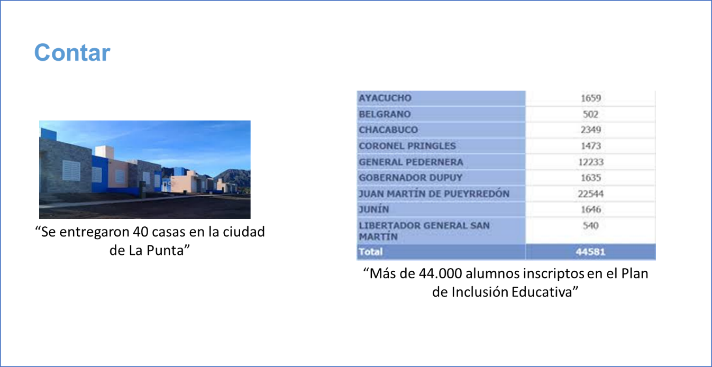 Figura 1: Número cardinal Expresar la posición u orden que ocupa un elemento en un conjunto (número ordinal).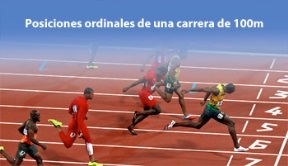 Figura 2: Número ordinalEn una carrera olímpica de 100m los corredores al llegar a la meta llegan en una posición. El que gana la medalla de oro, ha llegado primero, el que gana la medalla de plata ha llegado segundo y el de la medalla de broce es el tercero y así sucesivamente. Identificar y diferenciar los números en un contexto dado.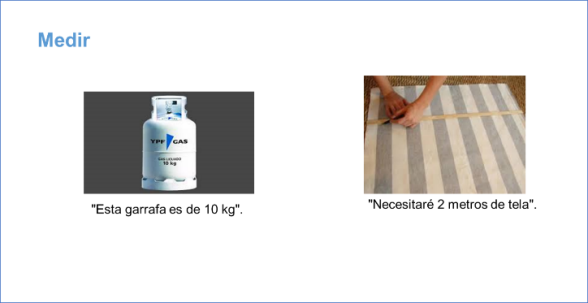 Figura 3: Números en contextoIdentificar cantidades.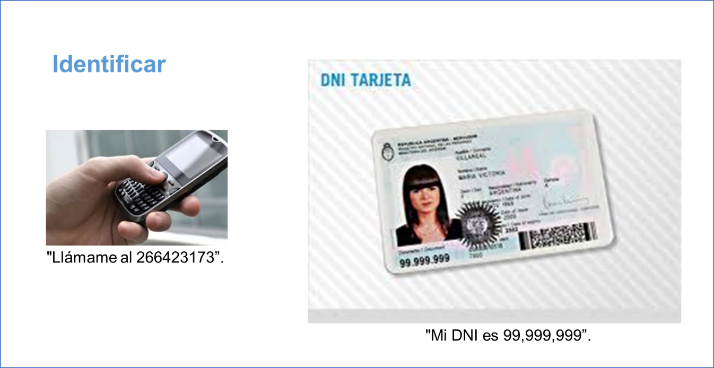 Figura 4: Identificar cantidades.Comparar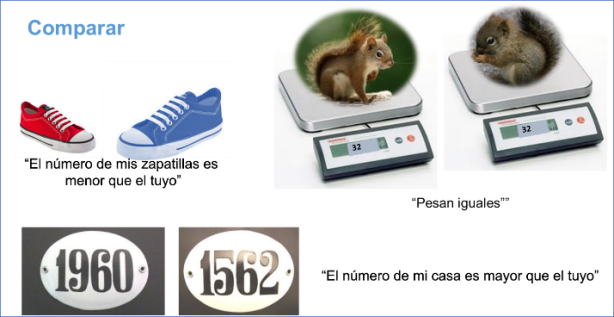 Figura 5: CompararRepresentación de los números naturales Los números naturales se pueden representar en una recta ordenados de menor a mayor. Sobre una recta señalamos un punto, que marcamos con el número cero (0). A la derecha del cero, y con las mismas separaciones, situamos de menor a mayor los siguientes números naturales: 1, 2, 3...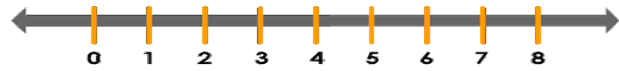 Figura 6: Recta números naturalesPara profundizar sobre los números naturales ver el siguiente vídeo en youtube.comhttps://www.youtube.com/watch?v=TBEpMMZsx3kDespués de ver el video podemos avanzar con repaso de  a valor posicional de los números naturales ver el siguiente video:https://www.youtube.com/watch?v=k-xJEfzC7fADespués de ver el video entrar a interactuar y realizar la actividad de:https://es.ixl.com/math/6-primaria/valor-posicional-en-los-n%C3%BAmeros-naturaleshttps://es.ixl.com/math/6-primaria/n%C3%BAmeros-naturales-en-rectas-num%C3%A9ricasOrden de los números naturales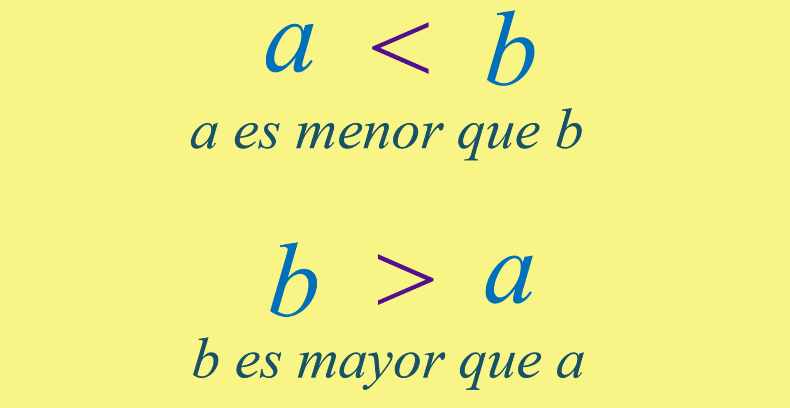 Figura 7: Orden de los números naturalesLos números naturales están ordenados: el 0 es menor que el 1, el 1 es menor que el 2, etc... En vez de escribirlo así, para ahorrar tiempo y espacio en matemáticas se escribe con el símbolo <. Por ejemplo, para decir: "el 3 es menor que el 7" se escribe: 3<7.De la misma forma, para decir "es mayor que" usaremos el símbolo >. Por ejemplo: "5 es mayor que 1" se escribe: 5>1.Para afianzar ver el siguiente video: https://www.youtube.com/watch?v=YveICGbSVCQ Luego de ver el video entra a https://es.ixl.com/math/6-primaria/comparar-y-ordenar-n%C3%BAmeros-naturales y realiza la actividad.PROPIEDADES DE LOS NÚMEROS NATURALESPropiedades de la adición de Números NaturalesLa adición de números naturales cumple las propiedades asociativa, conmutativa yElemento neutro:1.- Asociativa:Si a, b, c son números naturales cualesquiera se cumple que:(a + b) + c = a + (b + c)Por ejemplo:(7 + 4) + 5 = 11 + 5 = 167 + (4 + 5) = 7 + 9 = 16Los resultados coinciden, es decir,(7 + 4) + 5 = 7 + (4 + 5)Entrar a: https://www.unprofesor.com/matematicas/propiedad-asociativa-de-la-suma-2915.html para aclarar dudas.2.-ConmutativaSi a, b son números naturales cualesquiera se cumple que:a + b = b + a En particular, para los números 7 y 4, se verifica que:7 + 4 = 4 + 7Gracias a las propiedades asociativa y conmutativa de la adición se pueden efectuar largas sumas de números naturales sin utilizar paréntesis y sin tener en cuenta el orden.Entrar a https://www.youtube.com/watch?v=8Eb4oCv2vS8 para afianzar el contenido.3.- Elemento neutro:El 0 es el elemento neutro de la suma de enteros porque, cualquiera que sea elNúmero natural “a”, se cumple que:a + 0 = aEntrar a  https://www.youtube.com/watch?v=9jUUvdkBy5E Propiedades de la Multiplicación de Números NaturalesLa multiplicación de números naturales cumple las propiedades asociativas, conmutativa, elemento neutro y distributiva del producto respecto de la suma.1.-AsociativaSi a, b, c son números naturales cualesquiera se cumple que:(a · b) · c = a · (b · c)Por ejemplo:(3 · 5) · 2 = 15 · 2 = 303 · (5 · 2) = 3 · 10 = 30Los resultados coinciden, es decir,(3 · 5) · 2 = 3 · (5 · 2)Ingresa a https://www.youtube.com/watch?v=Mf0pm56g0qc2.- ConmutativaSi a, b son números naturales cualesquiera se cumple que:a · b = b · aPor ejemplo:5 · 8 = 8 · 5 = 40Ingresa a https://www.youtube.com/watch?v=BsnIXkP8kA03.-Elemento neutroEl 1 es el elemento neutro de la multiplicación porque, cualquiera que sea el númeroNatural “a”,, se cumple que: a · 1 = aIngresa a https://www.youtube.com/watch?v=LQXy9nk0FIE4.- Distributiva del producto respecto de la sumaSi a, b, c son números naturales cualesquiera se cumple que:a · (b + c) = a · b + a · cPor ejemplo:5 · (3 + 8) = 5 · 11 = 555 · 3 + 5 · 8 = 15 + 40 = 55Los resultados coinciden, es decir,5 · (3 + 8) = 5 · 3 + 5 · 8Ingresa a https://www.youtube.com/watch?v=I10t3RiQH-wPropiedades de la Sustracción de Números NaturalesIgual que la suma la resta es una operación que se deriva de la operación de contar.Si tenemos 6 ovejas y los lobos se comen 2 ovejas ¿cuantas ovejas tenemos? Una forma de hacerlo sería volver a contar todas las ovejas, pero alguien que hubiese contado varias veces el mismo caso, recordaría el resultado y no necesitaría volver a contar las ovejas. Sabría que 6 - 2 = 4.Los términos de la resta se llaman minuendo (las ovejas que tenemos) y sustraendo (las ovejas que se comieron los lobos).Propiedades de la resta:La resta no tiene la propiedad conmutativa (no es lo mismo a - b que b - a)Propiedades de la División de Números NaturalesLa división es la operación que tenemos que hacer para repartir un número de cosas entre un número de personas. Los términos de la división se llaman dividendo (el número de cosas), divisor (el número de personas), cociente (el número que le corresponde a cada persona) y resto (lo que sobra). Si el resto es cero la división se llama exacta y en caso contrario inexacta.Propiedades de la divisiónLa división no tiene la propiedad conmutativa. No es lo mismo a/b que b/a.Realiza los siguientes ejercicios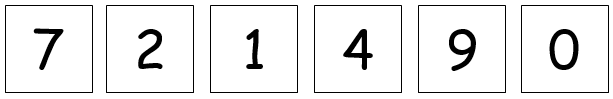 .   1.  Usa 5 de los dígitos de arriba para hacer un número que sea más grande que cincuenta mil.     b.    Usa los dígitos de arriba para hacer un número de tres dígitos que tenga un dígito de decenas que sea el doble del dígito de las unidades.     c.     Usa los dígitos de arriba para hacer posible el mayor número de seis dígitos.     d.    Usa los dígitos de arriba para hacer posible el número más pequeño de seis dígitos.     e.    Usa los dígitos de arriba para hacer posible el mayor número de 4 dígitos si tienes un cuatro en la columna de miles.2. Escribe los siguientes números como descomposición binomial y luego en palabras5.803                                                             b.  211465        __________________________                    __________________________        __________________________                    __________________________   c.  79.413                                                             d.  428.085      __________________________                     __________________________     __________________________                      __________________________3.  Los siguientes números que están en forma binomial pásalos a forma normal   a. 300.000+40.000+5.000+80+7=   ___________________   b. 900.000+50.000+6.000+100+20+5=_________________c. seiscientos cuarenta y nueve mil doscientos quince:  ________________d. novecientos treinta y ocho mil trescientos nueve: ___________________4. escribe Mayor o Menor que según corresponda.a.     34.576___34.677               b.      23.460___23.457c.     457.986___455.830          d.     862.534___872.5345. Resuelve a. Las montañas del Cocuy (Boyacá) tienen una altura de 5.300 metros sobre el nivel del mar.  ¿Cuál es valor posicional de las centenas en ese número? _________.¿Cuál es valor posicional de los millares en ese número?  _____________________.b. Se están construyendo dos casas.  La casa blanca necesita 12.886 ladrillos y la casa roja necesita 12.898 ladrillos. ¿Cuál casa va a necesitar más ladrillos? _____________________________.c. Oscar y Mauricio tienen LEGOS.  Juan tiene 428.974 fichas de chocolatinas en una caja y Pedro tiene una colección de 459.382.   ¿Quién tiene más fichas de chocolatinas?_______________________.6. Escribe los números en orden de mayor a menor    19.763            19.745           19.836  7. Escribe los números en orden de menor a mayor.     128.452            128.535           128.567 __________________________________________8 Ingresa a https://www.superprof.es/apuntes/escolar/matematicas/aritmetica/naturales/ejercicios-interactivos-de-suma-de-numeros-naturales.html  realiza la actividad que halla se propone. Toma pantallazo de lo realizado.9. Ingresa a https://www.superprof.es/apuntes/escolar/matematicas/aritmetica/naturales/ejercicios-interactivos-de-multiplicacion-de-numeros-naturales.html realiza la actividad que halla se propone. Toma pantallazo de lo realizado.Actividad Leerte más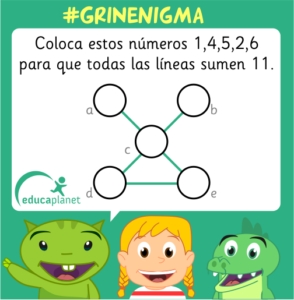 Un señor y sus 2 hijos quieren pasar un río en una balsa, pero la balsa solo aguanta 80kg. Él pesa 80Kg y cada uno de sus hijos 40kg ¿Cómo pasarán? ¿teniendo que llevar la balsa otra vez de vuelta para que pasen todos? 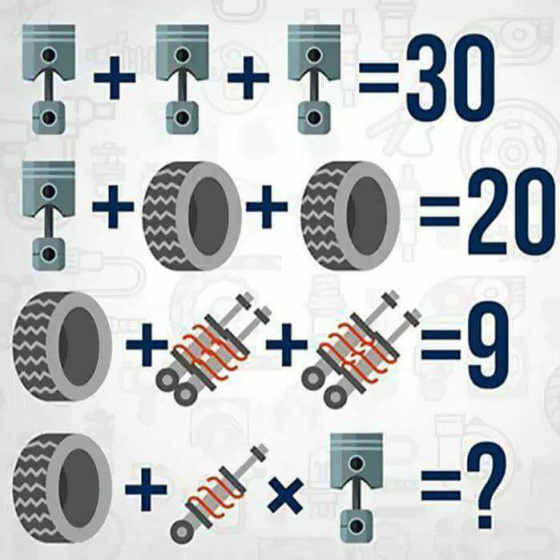 https://www.educaplanet.com/educaplanet/2014/12/acertijo-logica/RÚBRICA“La persona que nunca ha cometido un error, nunca ha tratado nada nuevo”Albert Einstein:Cibergrafía https://www.superprof.es/apuntes/escolar/matematicas/aritmetica/naturales/numeros-naturales.html#tema_definicion-de-los-numeros-naturaleshttp://contenidosdigitales.ulp.edu.ar/exe/articulacion_mat/usos_de_los_nmeros_naturales.htmlhttp://significadodelosnumeros.com/numeros-ordinales/https://www.google.com/search?q=recta+numerica+numeros+naturales&tbm=isch&ved=2ahUKEwjv1bLW4rXoAhX8QDABHaxDBN8Q2-cCegQIABAA&oq=recta+numerica+nu&gs_l=img.1.2.0l10.6789.16296..19178...1.0..0.210.700.0j3j1......0....1..gws-wiz-img.......0i67.x7mMO4UnWKI&ei=6WF7Xq-9PPyBwbkPrIeR-A0&bih=657&biw=1366&rlz=1C1GCEA_enCO858CO858#imgrc=yETSFdBvk4hYtMhttps://www.sangakoo.com/es/temas/el-conjunto-de-los-numeros-naturales-orden-y-representacionhttp://webdelprofesor.ula.ve/nucleovigia/gonzalojm/pages/calculo10/archivos/NUMEROS%20NATURALES.pdfhttps://chavarromarisol.blogspot.com/2019/03/taller-de-refuerzo-valor-posicional.htmlhttps://www.youtube.com/watch?v=TBEpMMZsx3khttps://www.youtube.com/watch?v=k-xJEfzC7fAhttps://es.ixl.com/math/6-primaria/valor-posicional-en-los-n%C3%BAmeros-naturaleshttps://es.ixl.com/math/6-primaria/n%C3%BAmeros-naturales-en-rectas-num%C3%A9ricashttps://www.youtube.com/watch?v=YveICGbSVCQ  https://es.ixl.com/math/6-primaria/comparar-y-ordenar-n%C3%BAmeros-naturaleshttps://www.unprofesor.com/matematicas/propiedad-asociativa-de-la-suma-2915.htmlhttps://www.youtube.com/watch?v=8Eb4oCv2vS8https://www.youtube.com/watch?v=9jUUvdkBy5Ehttps://www.youtube.com/watch?v=Mf0pm56g0qchttps://www.youtube.com/watch?v=BsnIXkP8kA0https://www.youtube.com/watch?v=LQXy9nk0FIEhttps://www.educaplanet.com/educaplanet/2014/12/acertijo-logica/https://www.youtube.com/watch?v=I10t3RiQH-whttps://www.superprof.es/apuntes/escolar/matematicas/aritmetica/naturales/ejercicios-interactivos-de-suma-de-numeros-naturales.html  https://www.superprof.es/apuntes/escolar/matematicas/aritmetica/naturales/ejercicios-interactivos-de-multiplicacion-de-numeros-naturales.html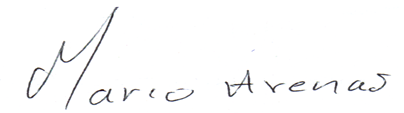 IE LA SALLE DE CAMPOAMORGUIÍA-TALLERGESTIÓN ACADÉMICA PEDAGÓGICATALLER DE DESARROLLO DE COMPETENCIAS PARA ESTUDIANTES, EN AUSENCIAS EVENTUALES. GESTIÓN ACADÉMICO PEDAGÓGICA. No 1 PERIODO: 2 AÑO2020Grados: 6°.  Área: Matemáticas. Asignatura: Geometría. Áreas Transversales: Humanidades, Sociales, Artística Elabora: Jorge Arroyave.El temario para el segundo periodo académico es el siguiente:El pensamiento espacial y los sistemas geométricos La recta ¿Cuántas clases de líneas reconoces a partir de situaciones cotidianas? • Clasificación de segmentos y rectas.• Segmentos o Rectas Secantes. • Segmentos o Rectas paralelas. • Segmentos o Rectas perpendiculares.TIEMPO: 2 periodos de clase. (Relacione el número de periodos de clase para los cuales se programa el taller). COMPETENCIAS: Lectora. El estudiante desarrollará la competencia para identificar símbolos gráficos, en los cuales encontrará los diferentes elementos geométricos y procederá a enunciarlos de manera coherente. Competencia artística y gráfica. Luego de identificar los elementos, procederá a plasmarlos de manera gráfica.PROPÓSITO:   Identificar las diferentes líneas geométricas que componen nuestros actos de la cotidianidad.                  TEMA: El pensamiento espacial y los sistemas geométricos La recta ¿Cuántas clases de líneas reconoces a partir de situaciones cotidianas? DESARROLLO: Dado un dibujo gráfico, identificar las diferentes clases de líneas que se presentan en él.EVALUACIÓN: Se valora la capacidad de observación y raciocinio de cada estudiante mediante la observación.ACTIVIDAD:  Consulta en videos el nombre de las diferentes líneas que hay.	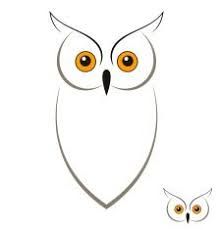 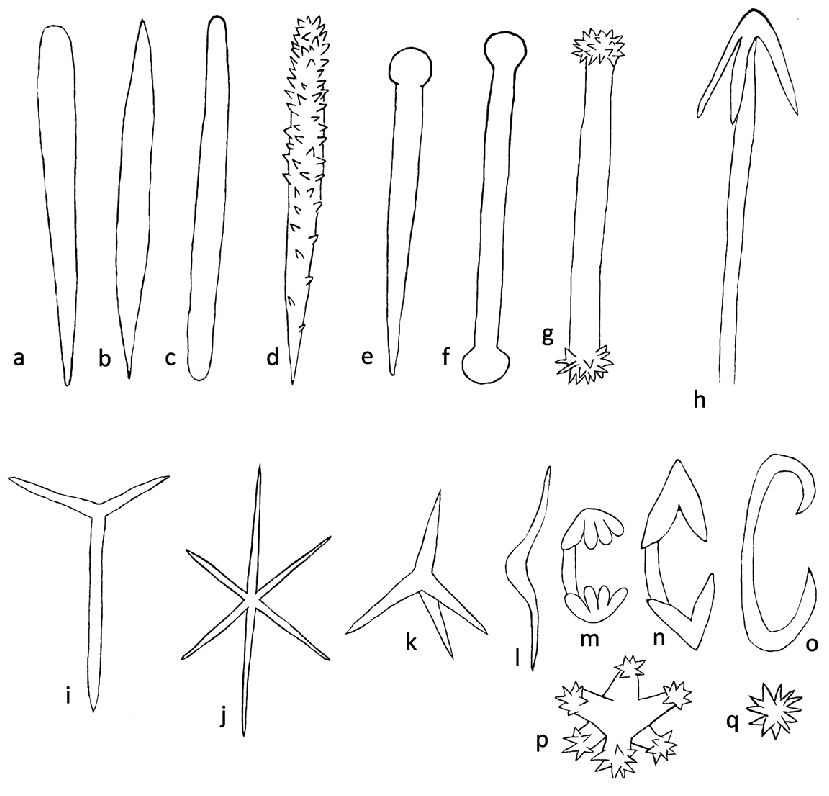 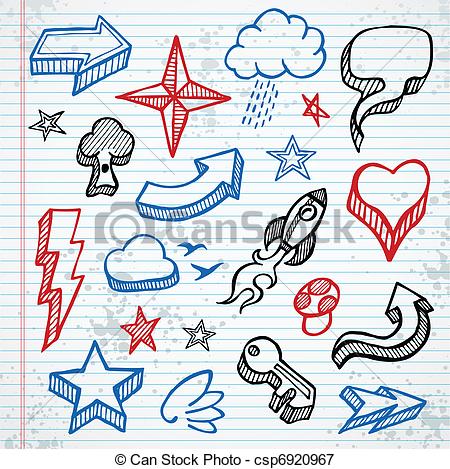 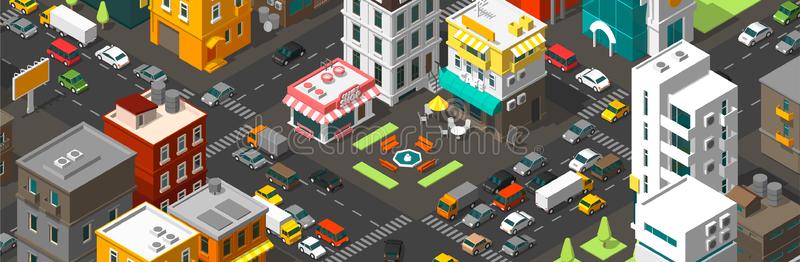 Nuestro cuerpo está constituido por figuras geométricas. Identifica qué aspectos geométricos puedes apreciar en el cuerpo de una persona. Dibújalo de forma que muestres las formas geométricas.BIBLIOGRAFIA.Prieto de Castro. Carlos. Aritmética y Geometría.Internet. En estos sitios web, puedes consultar los temas y mejorar tu conocimiento.https://www.youtube.com/watch?v=efCbGeADlb4https://www.youtube.com/watch?v=5GLduNQ5kA4www.colombiaaprende.edu.cowww.Comfama.comwww.aulafaciil.comApreciados estudiantes.Pronto pasará esta situación y regresaremos a las clases para que compartamos en familia, aprendamos mucho de manera que nos sirva para nuestra vida y nos formemos como verdaderos ciudadanos.Jorge Luis LA SALLE DE CAMPOAMORGUIÍA-TALLERGESTIÓN ACADÉMICA PEDAGÓGICATALLER DE DESARROLLO DE COMPETENCIAS PARA ESTUDIANTES, EN AUSENCIAS EVENTUALES. GESTIÓN ACADÉMICO PEDAGÓGICA. No 1 PERIODO: 2 AÑO2020Grados: 7°.  Área: Matemáticas. Asignatura: Matemáticas. Áreas Transversales: Humanidades, Sociales, Artística Elabora: Jorge Arroyave.Temas a tratar en el segundo periodo:Pensamiento Numérico y Sistemas Numéricos ¿Cómo reconocer los números fraccionarios a partir de una expresión decimal en la solución de problemas del mundo real?Números Racionales Fracciones equivalentes. Operaciones y propiedades.Problemas de aplicación. TIEMPO: 3 periodos de clase. COMPETENCIAS:   Lectora, matemática, artísticaPROPÓSITO:  Conocer los números Racionales y realizar operaciones con los mismos, aplicarlos a la vida diariaTEMA: Los números racionales.DESARROLLO:  El tema se realizará a través de videos informativos, explicaciones del docente, consulta del estudiante y trabajos prácticos utilizando las herramientas necesarias para fraccionar unidadesEVALUACIÓN: Los producidos, se enviarán por correo electrónico profematematicas85@gmail.com y se harán videos conferencias en donde se resolverán dudas de los estudiantes.Números racionalesEn las matemáticas, los números pueden ser clasificados según sus características y uso. Los números racionales representan el conjunto de números que pueden ser fraccionados para hablar de las partes de un todo. Estos números son utilizados frecuentemente para representar medidas en distintas áreas como la arquitectura, la medicina, la química, la biología, etc.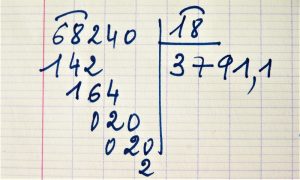 Los números racionales o fraccionarios son aquellos que pueden describirse a través de una fracción. Son representados con la consonante Q Están integrados por los números enteros, el cero y los números fraccionarios.Dependiendo de su expresión decimal, los números decimales pueden clasificarse como números racionales limitados o periódicos.Los limitados son aquellos que tiene una representación decimal fija. Ejemplo ½ = 0,5Los periódicos son los que tienen un número ilimitado de cifras. Estos pueden ser periódicos puros o periódicos mixtos. El periódico puro tiene un patrón después de la coma, Ejemplo: 5.333333,Los números periódicos mixtos tiene un patrón después de del número determinado. Ejemplo: 5,5414727272727272En matemáticas utilizamos varios signos que significan fraccionar o dividir. /  : ÷  La unidad la partimos en pedazos igualesTÉRMINOS DE UNA FRACCION Al dividir la unidad en dos partes, cada una se llama un medio, en tres partes, cada una se llama un tercio, en cuatro, se llama un cuarto, en cinco, se llama un quinto , en seis, se llama un sexto, en siete, se lama un séptimo, en ocho, se llama un octavo, en nueve, se llama un noveno, en diez partes, se llama un décimo, a partir de acá se le agrega el sufijo avo por ejemplo si se divide en once pedazos iguales, se llama onceavos, doceavos, treceavos, y así sucesivamente.Para este trabajo, debemos utilizar los instrumentos regla, compás, transportador para dividir las unidades en pedazos iguales.Actividad N° 1.Utilizando los instrumentos, representar las siguientes fracciones puedes utilizar círculos, rectángulos, cuadrados.5/8       2/7      4/11      3/6       1/6       5/9      3/5       2/8      1/6        10/12        6/8        3/9      2/4.Actividad N° 2. Colorea cada fraccionario.Actividad N° 3 Escribe el número fraccionario que representa las partes coloreadas.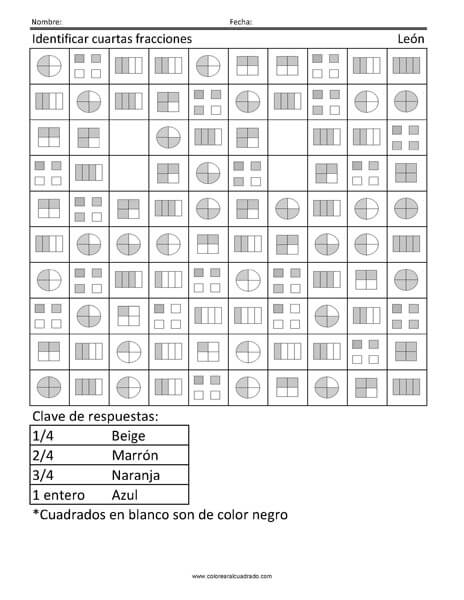 Bibliografía:Prieto de Casto, Carlos. Aritmética y geometría.Baldor, Aritmética.Los siguientes videos ilustran el desarrollo del tema.https://www.youtube.com/watch?v=c9cTIjBqFTwhttps://www.youtube.com/watch?v=zI9Jz0uS9Sgwww.colombiaaprende.edu.cowww.aulafacil.comwww.comfama.comEn el siguiente momento, utilizaremos un espacio para desarrollar una actividad de la experiencia significativa LeerTe Más. Son actividades que ayudan a poner en práctica las matemáticas en la vida real.¿Qué le dijo un número 3 a un numero 30? "Para ser como yo, tienes que ser sincero".Muchas veces las matemáticas pueden ser pesadas y difíciles de entender.Pero otras, como en el chiste de inicio (aunque puede que te parezca malo) pueden ser graciosas, incluso divertidas.Puede leer: Cuál es la utilidad de las matemáticas en la vida cotidianaPor eso, en BBC Mundo decidimos poner la lupa en los trucos matemáticos. Esos que pueden dejar a su interlocutor con la boca abierta, porque parece que usted hubiera hecho magia para conocer la respuesta.Algunos profesores de matemáticas consultados opinan que hay que tener cuidado con ellos, sobre todo en el ámbito escolar, mientras que otros piensan que es una buena forma de motivar.Aquí le dejamos cinco trucos matemáticos por si quiere probarlos. Tome lápiz y papel o anímese a hacerlos mentalmente.1. La respuesta es siempre… 2Empecemos por un truco fácil.Elija un númeroMultiplíquelo por 3Súmele 6Divida ese resultado por 3Réstele el número que eligió en un principio¿Cuál fue el resultado? 2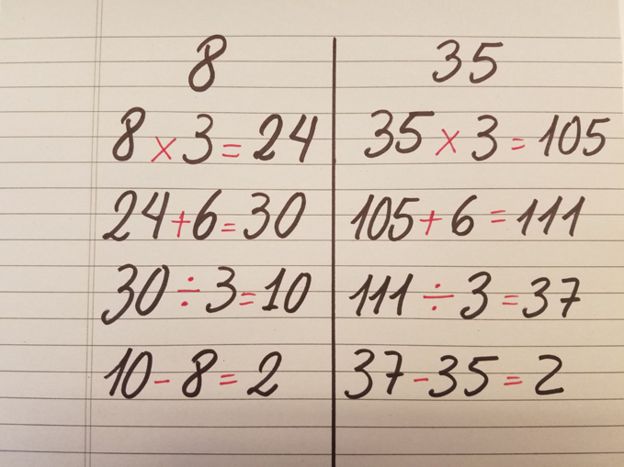 Actividad: Realiza el ejercicio con las siguientes parejas de número.				11             27                                           26            105                                           111            16Apreciados estudiantes. Pronto estaremos de nuevo en las aulas y compartiremos en grupo. Tengan fe.Jorge Luis DocenteIE LA SALLE DE CAMPOAMORGUIÍA-TALLERGESTIÓN ACADÉMICA PEDAGÓGICATALLER DE DESARROLLO DE COMPETENCIAS PARA ESTUDIANTES, EN AUSENCIAS EVENTUALES. GESTIÓN ACADÉMICO PEDAGÓGICA. No 1 PERIODO: 2 AÑO2020Grados: 7°.  Área: Matemáticas. Asignatura: Geometría. Áreas Transversales: Humanidades, Sociales, Artística Elabora: Jorge Arroyave.Elabora: Jorge Arroyave.El temario para el segundo periodo académico es el siguiente:El pensamiento espacial y los sistemas geométricos Rectas, Cuadriláteros y Polígonos ¿Cómo Aplicar los teoremas acerca de paralelismo, perpendicularidad, triángulos, cuadriláteros y polígonos en las situaciones problemas presentadas en la cotidianidad? Rectas paralelas y perpendiculares. • Triángulos. • Cuadriláteros. • Polígonos regulares.TIEMPO: 2 periodos de clase. COMPETENCIAS: Lectora: El estudiante desarrollará la competencia para identificar la metodología para dibujar las figuras geométricas y procederá a enunciarlos de manera coherente la forma de construirlos. Competencia artística y gráfica. Luego de identificar los elementos, procederá a plasmarlos de manera gráfica, utilizando las herramientas necesarias como el compás, regla y trasportador.PROPÓSITO:  Identificar las diferentes figuras geométricas en dibujos situaciones que nos rodean.                   TEMA: El pensamiento espacial y los sistemas geométricos Rectas, Cuadriláteros y Polígonos ¿Cómo Aplicar los teoremas acerca de paralelismo, perpendicularidad, triángulos, cuadriláteros y polígonos en las situaciones problemas presentadas en la cotidianidad? Rectas paralelas y perpendiculares. DESARROLLO: Dado un dibujo gráfico, identificar las diferentes clases de figuras geométricas que se presentan en él.EVALUACIÓN: Se valora la capacidad de observación y raciocinio de cada estudiante mediante la observación.ACTIVIDAD: Consulta en videos el nombre de las diferentes figuras geométricas que hay.	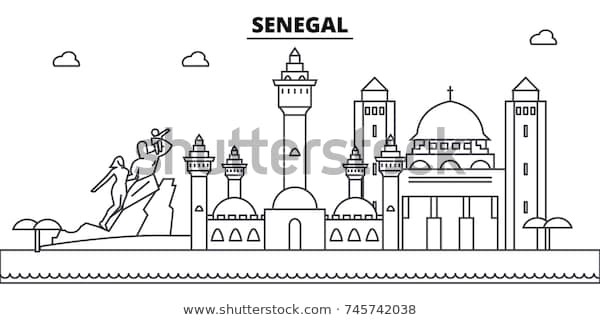 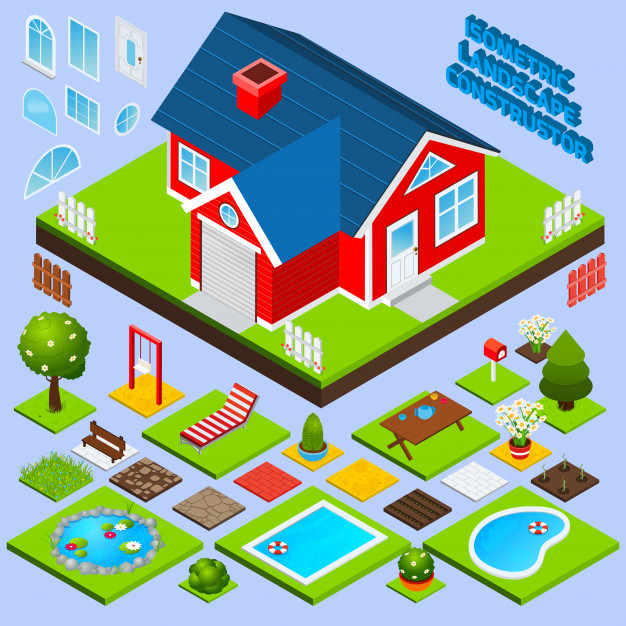 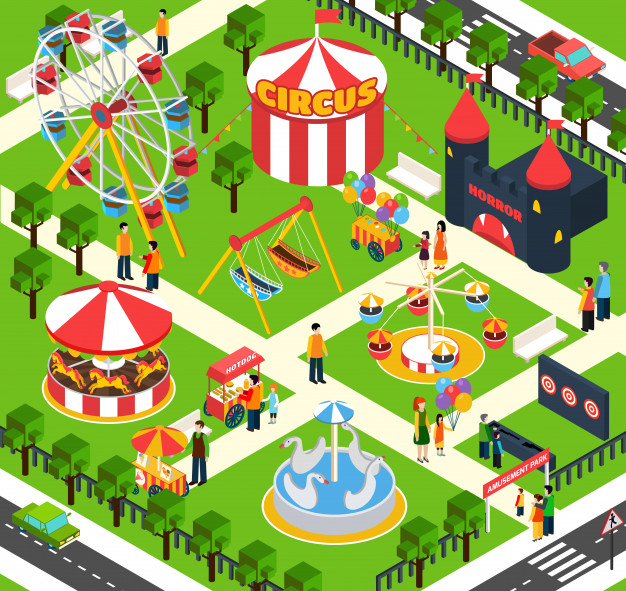 Nuestra casa está constituida por elementos de figuras geométricas. Identifica qué aspectos geométricos puedes apreciar en tu casa. Dibújalas de forma que muestres las formas geométricas.BIBLIOGRAFIA.Prieto de Castro. Carlos. Aritmética y Geometría.Internet. En estos sitios web, puedes consultar los temas y mejorar tu conocimiento.https://www.youtube.com/watch?v=efCbGeADlb4https://www.youtube.com/watch?v=5GLduNQ5kA4www.colombiaaprende.edu.cowww.Comfama.comwww.aulafaciil.comApreciados estudiantes.Pronto pasará esta situación y regresaremos a las clases para que compartamos en familia, aprendamos mucho de manera que nos sirva para nuestra vida y nos formemos como verdaderos ciudadanos.Jorge LuisIE LA SALLE DE CAMPOAMORGUIÍA-TALLERGESTIÓN ACADÉMICA PEDAGÓGICANº.  1   PERÍODO: 02  AÑO: 2020Grado: 8  ÁREA: Matemáticas.  Asignatura: Matemáticas. Áreas Transversales: Tecnología, Lengua CastellanaElabora: CARLOS PENAGOSTEMA(S): Expresiones y operaciones algebraicas.INDICADOR(ES): Reconoce y utiliza las propiedades de las operaciones básicas del conjunto de números reales en el álgebra, para solucionar situaciones problema que requieran de ellas.DESARROLLO TEÓRICO DE LA TEMÁTICA CON SUS RESPECTIVOS  EJEMPLOSReducción de términos semejantesLa reducción de términos semejantes no es más que realizar sumas y restas de aquellos términos semejantes que posee la parte literal en común. Para el caso de los monomios, lo únicos afectados son los coeficientes y los factores en común, la parte literal, se mantiene intacta.Antes de ejemplificar este punto, recordemos que cuando realizamos operaciones de sumas y restas de cantidades definidas debemos tener en cuenta lo siguiente:Para cantidades de un mismo signo se suman y colocamos el mismo signo al resultado.Para cantidades de signos diferentes se resta y se coloca el signo de la cantidad mayor al resultado.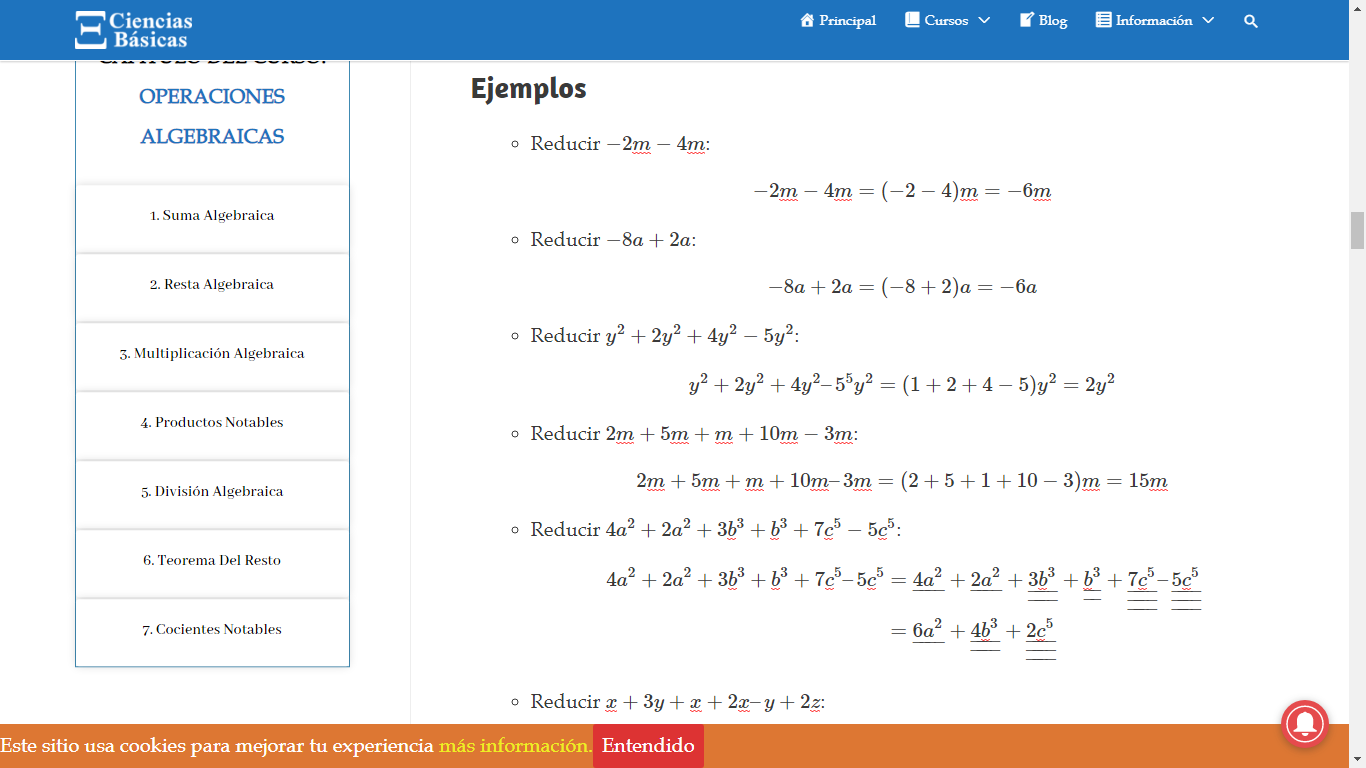 Suma de expresiones algebraicasPara sumar expresiones algebraicas, hay que tener en cuenta dos cosas, la suma de dos términos semejantes se pueden reducir a un solo término, si tales términos son diferentes antes una suma, simplemente el resultado se deja expresada tal cual es sin cambiar los signos de los términos.Generalmente en álgebra elemental realizamos las operaciones entre polinomios donde se suele usar signos agrupación y es cierto que el operador suma (+) acompañada de los signos de agrupación no afecta tanto el resultado final por lo que el lector pensará que es una pérdida de tiempo mencionar este tipo de obviedades, pero la cosa cambia cuando tratemos con el operador diferencia (-), pero esto lo veremos en la siguiente sección, lo anteriormente explicado solo sirve para aclarar esta diferencia.Decíamos, cuando realizamos sumas entre polinomios, donde encontramos signos de agrupación y el operador suma (+), los signos de agrupación se pueden ignorar sin afectar los signos operacionales de cada término del polinomio encerrado entre los signos de agrupación, veamos el siguiente apartado un ejemplo generalizado: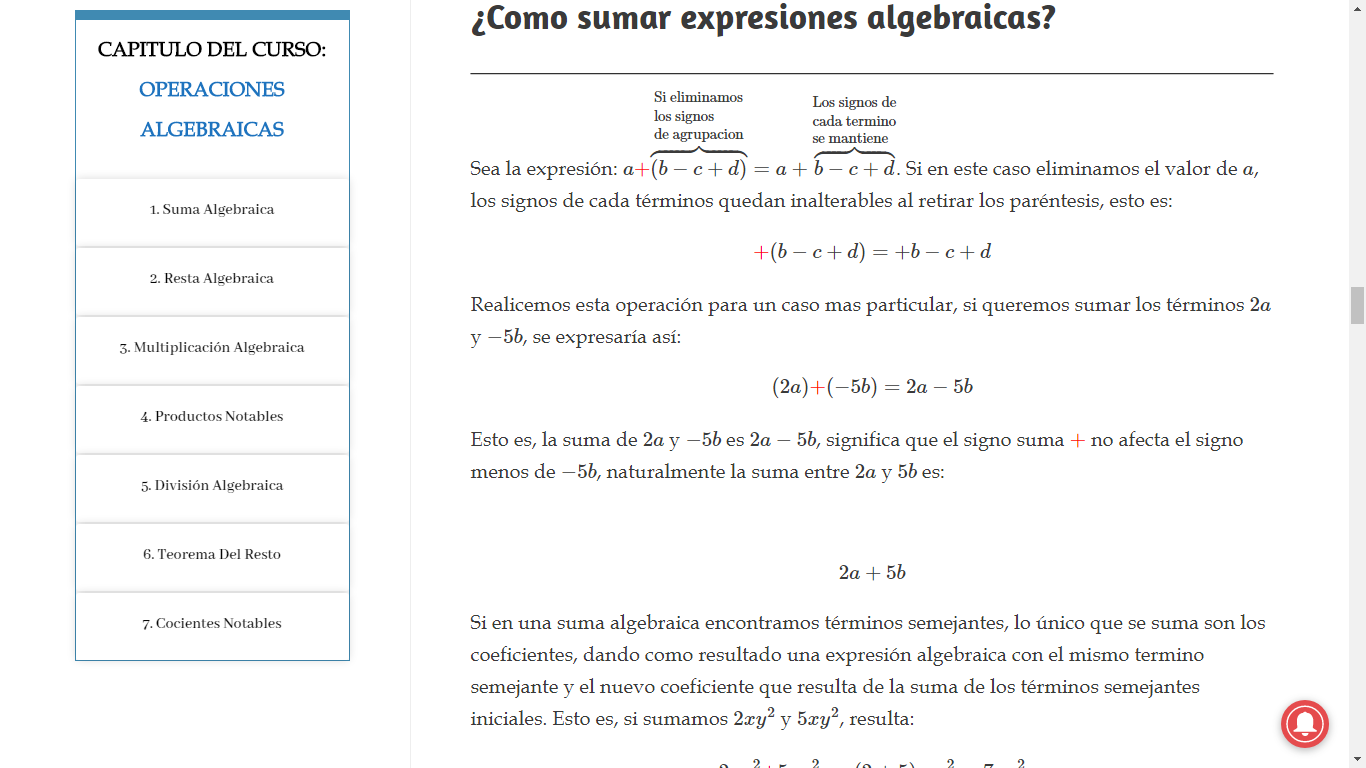 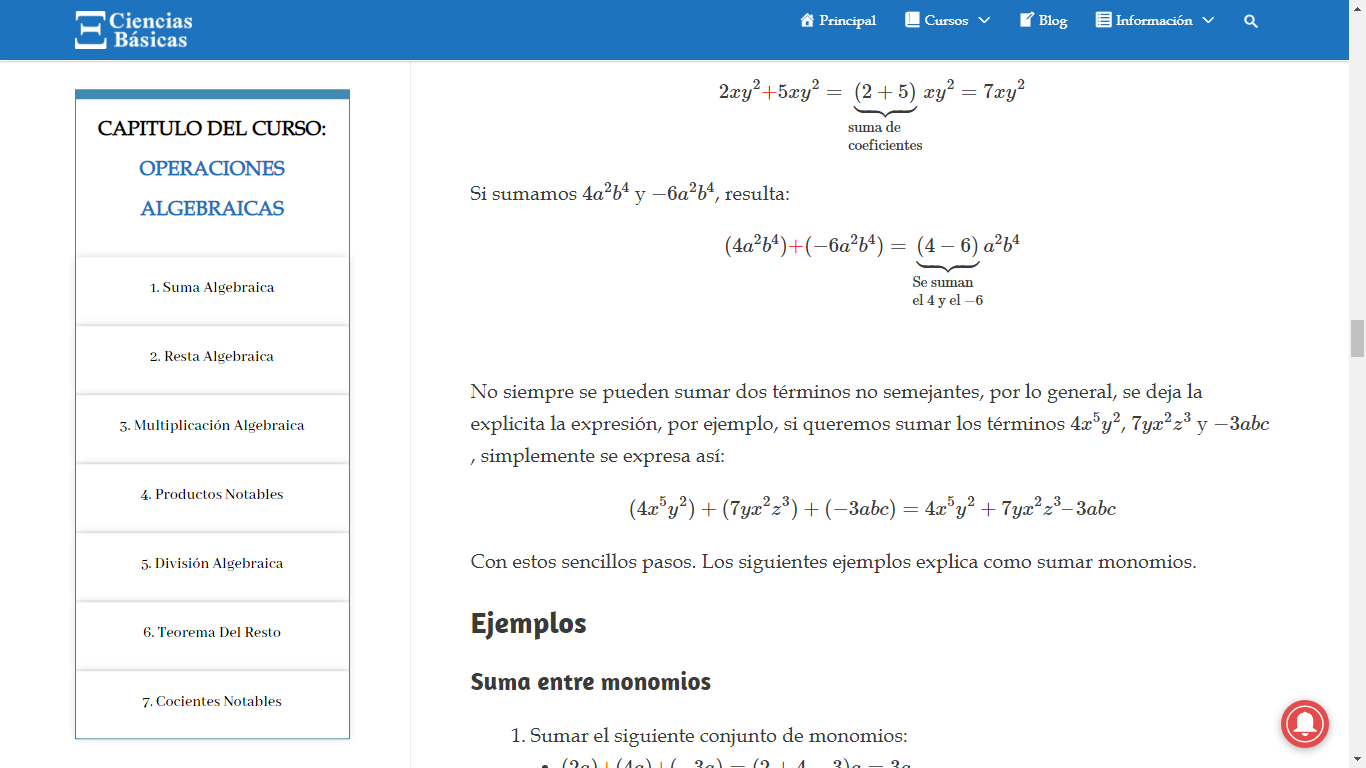 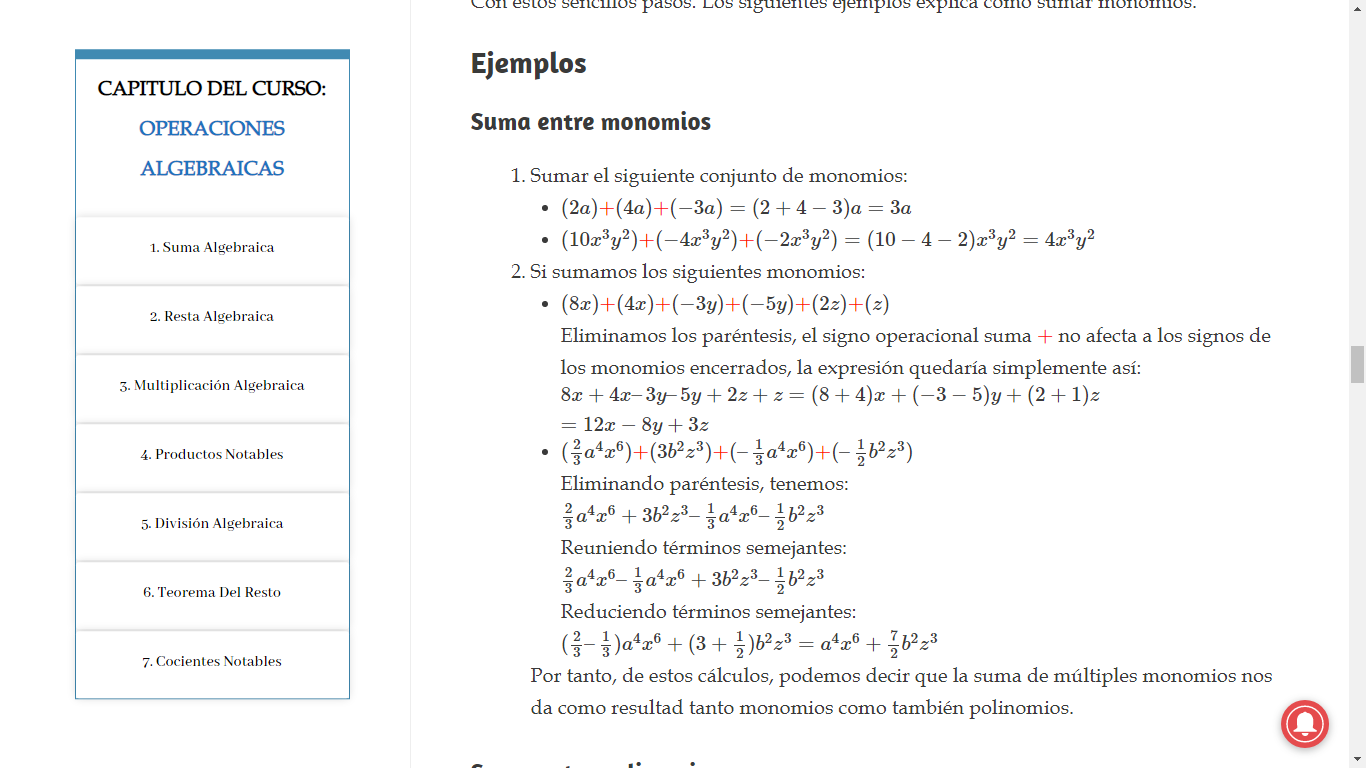 ENLACES PARA PROFUNDIZAR LA TEMAShttps://www.youtube.com/watch?v=Amq2hBU2k4Ahttps://www.youtube.com/watch?v=FDZ18L6kooQhttps://www.youtube.com/watch?v=hP7nEVWtetMhttps://www.youtube.com/watch?v=lnGPttJbzdYhttps://www.algebra.jcbmat.com/id1096.htmEjercicios de repaso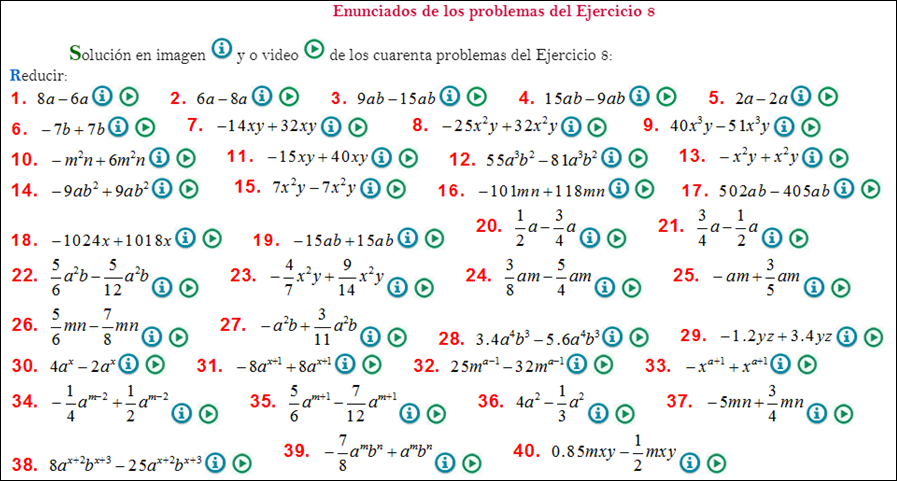 IE LA SALLE DE CAMPOAMORGUIÍA-TALLERGESTIÓN ACADÉMICA PEDAGÓGICANº.  1   PERÍODO: 02 AÑO: 2020Grado: 8 ÁREA: Matemáticas. Asignatura: Geometría. Áreas Transversales: TecnologíaElabora: MARIO ARENASTiempo: 2 Horas de clase  COMPETENCIA: Identifica regularidades y argumenta propiedades de figuras geométricas a partir de teoremas y las aplica en situaciones realesINDICADORES DE DESEMPEÑO:Distinción y trazado de rectas secantes, rectas paralelas y rectas perpendiculares con regla y compás en contexto. METODOLOGÍAINICIACIÓNSe entrega la guía para que el estudiante la conozca e inicie el aprendizaje sobre rectas secantes, rectas paralelas y rectas perpendiculares a partir de los recursos virtuales que ofrece Internet, tales como videos, juegos y documentos de apoyo. CONTEXTUALIZACIÓNInicialmente, el estudiante debe leer la guía. Luego observar los vídeos y/o juegos interactivos que se le remiten en la guía para el aprendizaje sobre rectas secantes, rectas paralelas y rectas perpendiculares, para finalmente ejercitar lo aprendido a través de ejercicios prácticos.EVALUACIÓN: Los estudiantes deben realizar los ejercicios que aparecen al final de la guía en sus cuadernos. En su momento determinado se revisarán y sustentarán.Escribir en el cuadernoLa RectaLa recta es un conjunto de puntos colocados unos detrás de otros en la misma dirección. 
La línea recta no tiene principio ni fin. Cuando dibujamos una línea recta, en realidad, representamos una parte de ella. Unas veces la representamos con dos letras mayúsculas que se refieren a dos de sus puntos.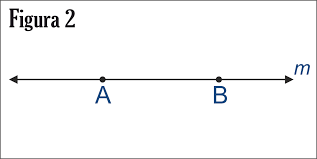 Figura 1: Línea rectaIngresar a https://www.youtube.com/watch?v=oYERdQpmey8 analiza el video rectas secantes:Ingresa a https://view.genial.ly/58aadc6385d4981b907c2fe7/interactive-content-angulos-en-la-vida-cotidiana  y observa la utilidad de las rectas secantes en la vida cotidiana.Líneas paralelas, secantes y perpendicularesLíneas paralelas son líneas que siempre tienen la misma distancia entre sí. Nunca se cruzarán o intersectarán.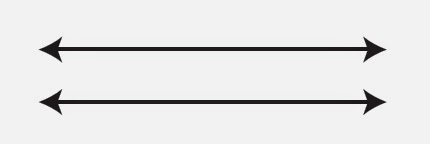 Líneas secantes son líneas que se intersectan o cruzan entre sí.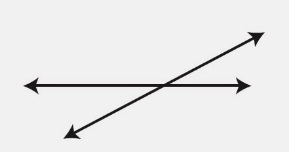 Líneas perpendiculares son líneas secantes especiales. En donde se cruzan, forman un ángulo recto.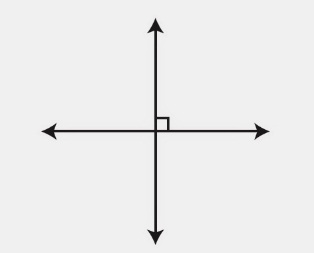  ESQUEMA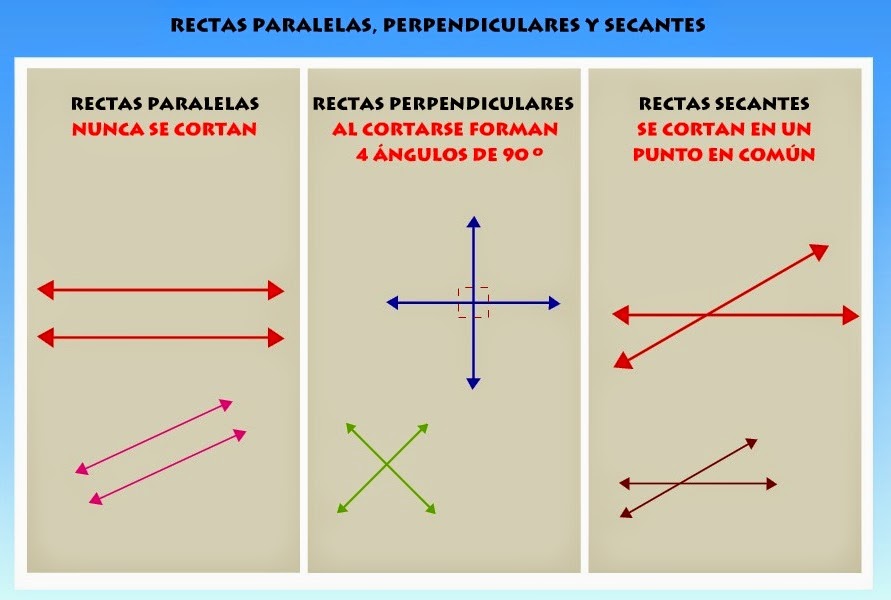 Símbolo paralelas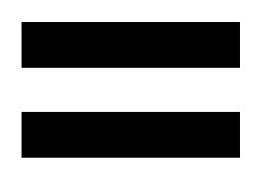 Símbolo perpendicular: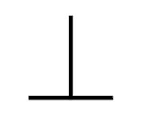 Ingresa a https://es.ixl.com/math/6-primaria/identificar-l%C3%ADneas-paralelas-perpendiculares-y-que-se-intersecan https://conteni2.educarex.es/mats/11795/contenido/ https://conteni2.educarex.es/mats/11795/contenido/Realiza la actividad que se propone y toma pantallazo de lo realizadoEjercicio Escribir en el cuaderno la definición de recta, rectas secantes, rectas paralelas, rectas paralelasConstruir con regla y transportadorUn par de líneas perpendiculares y mide los ángulos que se forman entre ellas.Dos líneas secantes y mide los ángulos que se forman entre ellas.Un par de rectas paralelas Indica si  cada  imagen  muestra  rectas paralelas, perpendiculares  o secantes.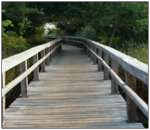 Indica si  cada  imagen  muestra  rectas paralelas, perpendiculares  o secantes.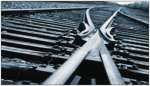 Indica si  cada  imagen  muestra  rectas paralelas, perpendiculares  o secantes.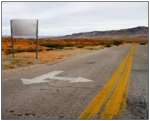 Piensa   por   ejemplo   en   una   telaraña, determina si describe rectas paralelas, perpendiculares y/o secantes 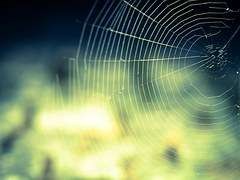 RÚBRICACibergraíahttps://www.geogebra.org/m/Xv6RrKZFhttps://www.google.com/search?q=recta&rlz=1C1GCEA_enCO858CO858&sxsrf=ALeKk01YZC8rhjzUGeAGSvkGtNVz-Yvy0w:1585154421857&source=lnms&tbm=isch&sa=X&ved=2ahUKEwjPhOqxiLboAhVMMt8KHQAgBJIQ_AUoAXoECBUQAw&biw=1366&bih=657https://www.youtube.com/watch?v=oYERdQpmey8https://www.portaleducativo.net/octavo-basico/150/Rectas-paralelas-y-secanteshttps://maestrosanblas.blogspot.com/2014/04/lineas-paralelas-secantes-y.htmlhttps://es.ixl.com/math/6-primaria/identificar-l%C3%ADneas-paralelas-perpendiculares-y-que-se-intersecanhttps://www.guao.org/sites/default/files/Rectas%20Paralelas%20y%20Secantes..pdf“La persona que nunca ha cometido un error, nunca ha tratado nada nuevo”Albert Einstein:IE LA SALLE DE CAMPOAMORGUIÍA-TALLERGESTIÓN ACADÉMICA PEDAGÓGICANº.  1   PERÍODO: 02  AÑO: 2020Grado: 9  ÁREA: Matemáticas Áreas Transversales: TecnologíaElabora: Oswaldo Muñoz CuartasTiempo: 8 Horas de claseCOMPETENCIA: Describe las características de una función cuadrática, sus elementos y gráfica para aplicarlas en diversos contextosINDICADORES DE DESEMPEÑO:Identificación de la función cuadrática en contexto real.Solución de ecuaciones cuadráticas apoyado por diferentes métodos.METODOLOGÍAINICIACIÓNSe entrega la guía para que el estudiante la conozca e inicie el aprendizaje de la función cuadrática a partir de los recursos virtuales que ofrece Internet, tales como videos y documentos de apoyo. CONTEXTUALIZACIÓNEn un primer momento, el estudiante debe observar los vídeos que se le remiten en la guía para el aprendizaje de la función cuadrática. Luego ejercitar lo aprendido a través de ejercicios prácticos.EVALUACIÓN: Los estudiantes deben realizar el taller que aparece al final de la guía en sus cuadernos. En su momento determinado se revisaran.Función cuadráticaRecordemos que una función lineal tiene la forma:y = mx ± bSabemos que la gráfica de la función lineal es una línea recta con cierto valor de inclinación. Ver figura 01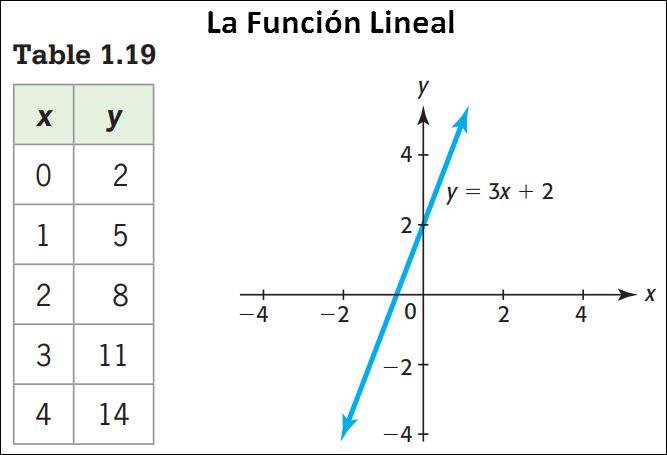 Figura 01. La Función LinealPara conocer la gráfica de la función cuadrática podemos ver el siguiente vídeo en youtube.comhttps://www.youtube.com/watch?v=6JQw45YO3FsDespués de ver el vídeo, se entiende que la gráfica de una función cuadrática recibe el nombre de parábola. Para graficar una función cuadrática hay que elaborar una tabla de valores, luego se gráfica las parejas ordenadas en el plano cartesiano. Ver figura 02Ejercicio de AprendizajeGraficar la siguiente función cuadrática: y = x2Explicación de cómo se llena la tabla:Por tanto, obtenemos la siguiente gráfica: Ver figura 02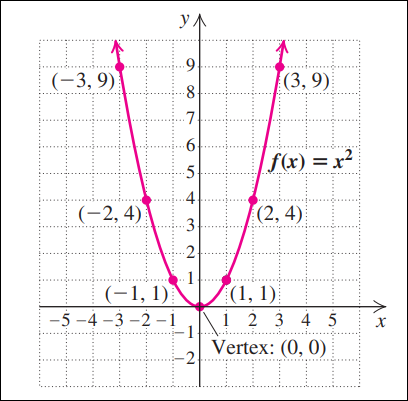 Figura 02. Gráfica de y = x2La función cuadrática tiene la siguiente forma:Donde a, b y c son constantes. Pero a tiene que ser diferente de cero. Si a = 0 tenemos:Conclusión: Si a = 0 entonces la función cuadrática se convierte en una función lineal. El vértice: Es la coordenada de divide la parábola en dos partes iguales. Es el punto en el cual la parábola pasa de crecer a decrecer, de igual forma, de decrecer a crecer.¿Cómo encontrar el vértice de una parábola?Para el vértice de la función cuadrática podemos ver el siguiente vídeo en youtube.comhttps://www.youtube.com/watch?v=iZ4guTg3tXgFórmula para encontrar el vértice:Ejercicio de AprendizajeObtener el vértice de la siguiente parábola: Solución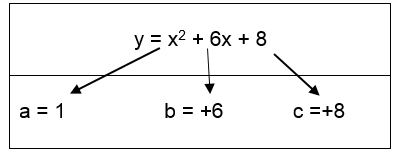 Vértice:   → Para encontrar el valor de y, reemplazamos el valor de x = -3 en la función:y = x2 + 6x + 8  → y = (-3)2 + 6(-3) + 8  → y = 9 -18 + 8 →             El vértice tiene coordenadas ¿Qué significa el vértice?Tiene varios significados, depende del contexto del problema. Miremos un ejemplo en economía.Ejercicio de AprendizajeEl ingreso mensual por concepto de la venta de Q unidades está dado por la función  , determine el número de unidades que deben venderse cada mes con el propósito de maximizar el ingreso. ¿Cuál es el correspondiente ingreso máximo?Valores: a = -0.01,   b = 12,    c = 0Recordar que  El nivel de producción (número de unidades que maximiza el ingreso es q = 600 unidades).Reemplazar q = 600 en . Se obtiene entonces 3.600R(q) =12(600) – 0.01 (600)2.   LO ÚLTIMO ES RESTAR Y LE DA TODO $3600Ecuaciones de Segundo gradoEs una igualdad donde la variable incógnita está al cuadrado, la cual puede tener 2 soluciones diferentes, 1 solución o ninguna solución.¿Cómo resolver una ecuación cuadrática?Por fórmula GeneralPara resolver una ecuación cuadrática o de segundo grado por FÓRMULA GENERAL podemos ver el siguiente vídeo en youtube.comhttps://www.youtube.com/watch?v=Wj4cHg8oHzIhttps://www.youtube.com/watch?v=sdWh5CnYIX4ConclusiónPara encontrar las soluciones de una función cuadrática, esta debe estar igualada a cero.Las soluciones o raíces de una ecuación de segundo grado se pueden hallar mediante las expresiones:Recordemos que salen dos soluciones: X1, 2Ejercicio de AprendizajeResolver la siguiente ecuación cuadrática:Valores: a = -2, b = - 4 y c = 6Reemplazamos en la fórmula estos valores:Salen dos soluciones, una positiva y la otra negativaEjercicio de AprendizajeResolver la siguiente ecuación cuadrática:Valores: a = 1, b = - 4 y c = 2Reemplazamos en la fórmula estos valores:Salen dos soluciones, una positiva y la otra negativaDividiendo toda la fracción por 2 tenemos:Por FactorizaciónPara resolver una ecuación cuadrática o de segundo grado por FACTORIZACIÓN podemos ver el siguiente vídeo en youtube.comhttps://www.youtube.com/watch?v=PTJx4W-lQbEhttps://www.youtube.com/watch?v=ohWbnp0GQZQEjercicio de AprendizajeResolver la siguiente ecuación cuadrática por factorización:Las soluciones son: x = 2 y x = 3EVALUACIÓNEjercicio de Aprendizaje 01Obtener la gráfica de la siguiente parábola: Valores:Vértice:Se toman valores alrededor de la x del vértice por la derecha y por la izquierdaLuego se elabora la gráfica ubicando las parejas en el plano cartesiano: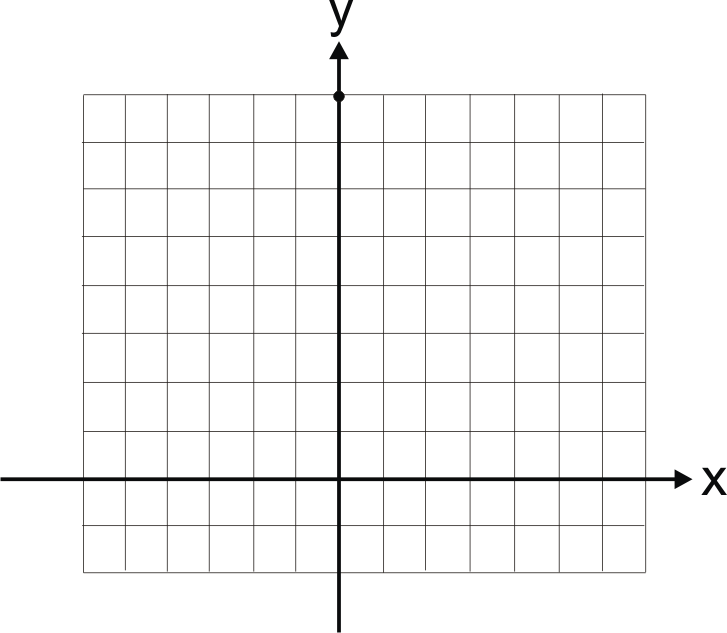 Ejercicio de Aprendizaje 02Obtener la gráfica de la siguiente parábola: Valores:Vértice:Se toman valores alrededor de la x del vértice por la derecha y por la izquierdaLuego se elabora la gráfica ubicando las parejas en el plano cartesiano:Ejercicio de Aprendizaje 03Una compañía que vende copias de un programa de contabilidad para computadoras domésticas descubre que obtendrá una ganancia semanal de P dólares al vender x copias del programa, de acuerdo con la ecuación:¿Cuántas copias del programa debería vender para obtener el mayor beneficio posible y cuál es el mayor beneficio posible?Ejercicio de Aprendizaje 04Usando la fórmula general resuelve las siguientes ecuaciones cuadráticas:5x2 + 8x + 3 = 02x2 + 7x - 4 = 02x2 + 3x - 5 = 0x2 + 2x - 8 = 0x2 - 12x  + 35 = 0x2 - 4x + 3 = 0Ejercicio de Aprendizaje 05Resuelve cada una de las siguientes ecuaciones cuadráticas usando la factorización.x2 + 2x + 1 = 0x2 − 5x + 6 = 0x2 − 2x + 1 = 0x2 + 7x + 6 = 02x2 + 14x + 20 = 0x2 + 4x = −4x2 = 5x + 36Ejercicio de Aprendizaje 06En el siguiente enlace de aprender encontraras una actividad relacionada con el tema de la función cuadrática, debes entrar y realizar los ejercicios propuestos. Actividad Leerte másActividad: ¿Quién y dónde?Hay seis sillas para una reunión de seis profesores. Tengo que señalar el puesto de cada uno sabiendo que: Juan es padre de Elena. Carlos se pone siempre entre dos profesoras. Luisa prefiere estar entre dos profesores, uno de ellos es Juan y se coloca a su izquierda. Elena tiene el capricho de la silla N.3, pero su padre bromea y se pone en ángulo opuesto.  ¡Ah¡ no  hemos nombrado a Patricia , ni a Pedro; qué olvido. Colocar a cada profesor y profesora en su sitio.Nota: Explicar la respuestaBibliografía y CibergrafìaGuía matemática. Ecuaciones de Segundo Grado. Nicolás Melgarejo. Puntaje Nacional.coElementary And Intermediate Algebra. Charles P. McKeague. 3 Edición. Ed Thomsonhttps://www.youtube.com/watch?v=6JQw45YO3Fshttps://www.youtube.com/watch?v=iZ4guTg3tXghttps://www.youtube.com/watch?v=Wj4cHg8oHzIhttps://www.youtube.com/watch?v=sdWh5CnYIX4https://www.youtube.com/watch?v=PTJx4W-lQbEhttps://www.youtube.com/watch?v=ohWbnp0GQZQRÚBRICA“La persona que nunca ha cometido un error, nunca ha tratado nada nuevo”Albert Einstein: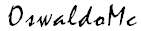 Correo de Oswaldo Muñoz Cuartas: icfeslasalle@gmail.comIE LA SALLE DE CAMPOAMORGUIÍA-TALLERGESTIÓN ACADÉMICA PEDAGÓGICANº.  1   PERÍODO: 02  AÑO: 2020Grado: 9  ÁREA: Matemáticas.  Asignatura: Geometría. Áreas Transversales: Tecnología, Lengua CastellanaElabora: Denys Palacios PTIEMPO: 1 Periodo de claseCOMPETENCIA: Hace uso de la semejanza de triángulos para resolver problemas geométricosPROPÓSITO: Resolver problemas matemáticos relacionados con la vida cotidiana utilizando los Conocimientos geométricos  TEMA: CRITERIO DE SEMEJAZA DE TRIANGULOS LADO, LADO, LADO (L.L.L)Definición: Dos triángulos son semejantes si los ángulos correspondientes son iguales y los    lados correspondientes son proporcionales<A=<A’	<B=<B’	<C=<C’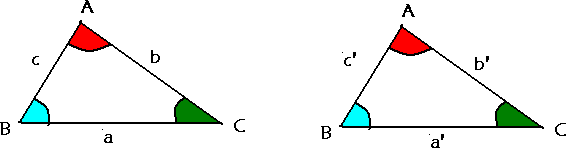         k= factor de semejanza,Entonces En el siguiente enlace encontraras ejercicios resueltos https://es.calameo.com/read/00265676492538042bb16ACTIVIDAD: La solución se desarrolla en el cuaderno.Determina x e y sabiendo que las siguientes parejas de triángulos son semejantes:Calcula la anchura del río: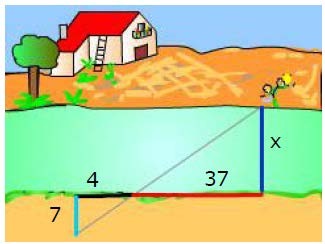 Determina la distancia del chico a la base de la torre.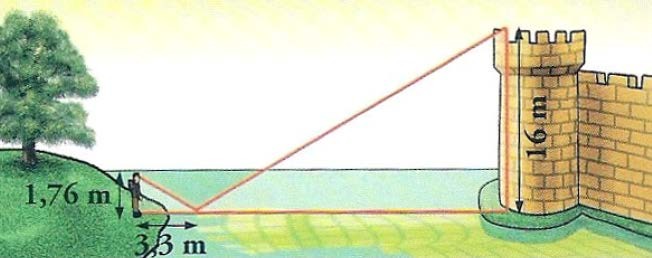 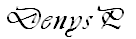 IE LA SALLE DE CAMPOAMORGUIÍA-TALLERGESTIÓN ACADÉMICA PEDAGÓGICANº.  1   PERÍODO: 02  AÑO: 2020Grado: 10  ÁREA: Matemáticas.  Asignatura: Matemáticas. Áreas Transversales: Tecnología, Lengua CastellanaElabora: Denys Palacios PTIEMPO: 3 Periodos de claseCOMPETENCIA: Reconoce las funciones trigonométricas desde el circulo unitario.PROPÓSITO: Deduce los valores de las funciones trigonométricas para cualquier ángulo.TEMA: Funciones Trigonométricas.DEFINICION: Volviendo al plano cartesiano, sea (x, y) un punto en el primer cuadrante.Observe que este punto determina el lado terminal de un ángulo y con esto podemos formar un triángulo rectángulo en el plano. (El punto puede estar ubicado en  cualquiera de los cuatro cuadrantes)De acuerdo al siguiente esquema: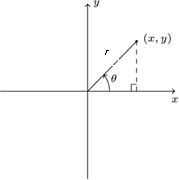 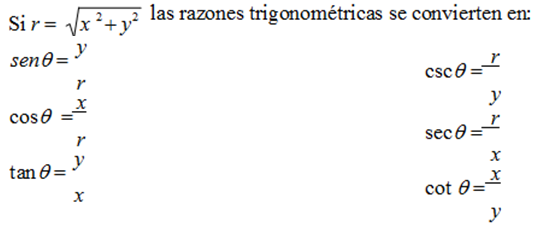 Ejemplo 1Determine las seis funciones trigonométricas del ángulo cuyo lado terminal pasa por el punto (1, 2).Utilizando el teorema de Pitágoras tenemos que:      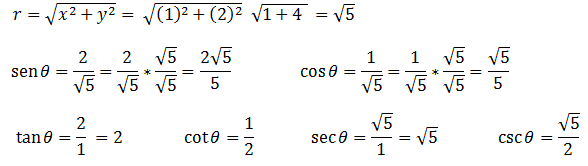 En los casos del seno y del coseno racionalizamos denominadores (cuando son radicales los denominadores)Ejemplo 2Determine las seis razones trigonométricas del ángulo generado por el lado terminal del punto dado: (-8, -6).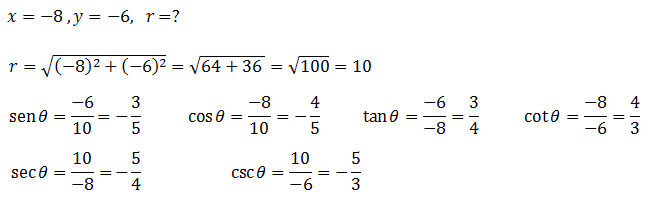 En los siguientes enlaces encontraras apoyo para una mejor comprensión de conceptos https://www.cecyt3.ipn.mx/ibiblioteca/mundodelasmatematicas/Ct.htmlhttps://www.youtube.com/watch?v=vwsDJVEnVuMhttps://www.youtube.com/watch?v=vwsDJVEnVuMEVALUACIÓN Determine las seis razones trigonométricas del ángulo β dada la siguiente información. Dibujar tres de los ángulos.NOTA: Resolver en el cuaderno y enviar archivo.Actividad Leerte MásSeis amigos se ubican simétricamente alrededor de una mesa circular para almorzar (ver figura siguiente). Si se sabe que: -  Alex no está al lado de Joel ni de Daniel.
 -  Aldo no está al lado de Alex ni de Oliver.
 -  Daniel no está al lado de Joel ni de Oliver.
 -  Nilo está junto y a la derecha de Alex.De acuerdo a la lectura anterior, ¿Quién está junto y a la izquierda de Daniel?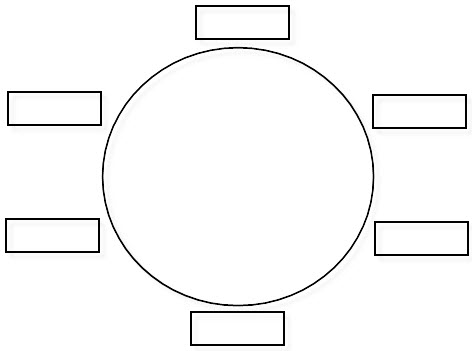 IE LA SALLE DE CAMPOAMORGUIÍA-TALLERGESTIÓN ACADÉMICA PEDAGÓGICANº.  1   PERÍODO: 02  AÑO: 2020Grado: 10  Área: Matemáticas. Asignatura: Estadística Áreas Transversales: Tecnología, Lengua CastellanaElabora: Oswaldo Muñoz CuartasTiempo: 4 Horas de claseCOMPETENCIA: Reconoce e interpreta las medidas de tendencia central para datos no agrupados en diversos contextos.INDICADORES DE DESEMPEÑO:Determinación de las medidas de tendencia central en diferentes situaciones.Interpretación de las medidas de tendencia central de acuerdo en cualquier contexto. METODOLOGÍAINICIACIÓNSe entrega la guía para que el estudiante la conozca e inicie el aprendizaje de las medidas de tendencia central para datos no agrupados, a partir de los recursos virtuales que ofrece Internet, tales como videos y documentos de apoyo. CONTEXTUALIZACIÓNEn un primer momento, el estudiante debe observar los vídeos que se le remiten en la guía para el aprendizaje de las medidas de tendencia central para datos no agrupados. Luego ejercitar lo aprendido a través de ejercicios prácticos.EVALUACIÓN: Los estudiantes deben realizar el taller que aparece al final de la guía en sus cuadernos. En su momento determinado se revisaran.Medidas de Tendencia Central: Datos no AgrupadosSon indicadores estadísticos que muestran hacia qué valor (o valores) se agrupan los datos. Estos indicadores son la media aritmética, la mediana y la moda.Para encontrar la Media o Promedio de un conjunto de datos podemos ver el siguiente vídeo en youtube.comhttps://www.youtube.com/watch?v=_B50eYV44-khttps://www.youtube.com/watch?v=5bZXpfxwHqkLa media (promedio)Tenemos la media poblacional (µ) y la media muestral (): La media muestral para un conjunto de datos se define como la suma de todos los valores observados dividida por el número de observaciones.Ejemplo de aprendizajeMedia para un conjunto de datos: Se pregunta a un grupo de personas sobre la edad y se obtienen los siguientes resultados: 17, 18, 19, 20, 21, 22, 23Cuál es la media (promedio):Interpretación: La edad promedio es 20 añosEjemplo de aprendizajeMedia para datos no agrupado: Consideremos en 1 año escolar las faltas de asistencia de los alumnos de un grupo.El promedio de faltas de asistencia de los alumnos en el año fue de 4 faltas Para encontrar la Mediana de un conjunto de datos podemos ver el siguiente vídeo en youtube.comhttps://www.youtube.com/watch?v=0DA7Wtz1ddghttps://www.youtube.com/watch?v=HbmLegjg1MoLa medianaLa mediana se define como la medida de tendencia central que divide a cualquier distribución en dos partes iguales. En este caso la mitad (50%) de los datos estará por encima de la mediana y la otra mitad (50%) estará por debajo de ella.Ejemplo de aprendizajeEjemplo de mediana para valores (caso par): Los siguientes datos corresponden a los pesos de 10 personas (en kilos). Calcular la mediana e interpretar el resultado.95, 73, 90, 78, 84, 86, 89, 76, 92, 52Primero se organizan los datos de menor a mayor y calculamos el valor de: 52, 73, 76, 78, 84, 86, 89, 90, 92, 95Son 10 datos: (n + 1) /2= (10 + 1) /2 = 5,5 (este valor está entre 5 y 6). En las posiciones 5 y 6 tenemos el 84 y 86. Me = (84 + 86) /2 = 85Interpretación: El 50% de las personas tienen un peso menor a 85 kilos, y el otro 50% un paso mayor de 85 kilos.Ejemplo de aprendizajeMediana para valores (caso impar): Los siguientes datos corresponden a las edades de 11 personas. Calcular la mediana e interpretar el resultado.7, 8, 20, 9, 7, 23, 18, 18, 8, 21, 15Se ordenan los datos y calculamos el valor 7, 7, 8, 8, 9, 15, 18, 18, 20, 21, 23Son 11 datos: (n + 1) /2 = (11 + 1) /2 = 12/2 = 6. En la posición 6 está el número 15.Interpretación: el 50% de las personas tienen una edad menor a 15 años. El otro 50% tienen una edad mayor a 15 años.Ejemplo de aprendizajeMediana datos no agrupados: Consideremos en 1 año escolar las faltas de asistencia de los alumnos de un grupo. Calcular le mediana e interpretar el resultado.Hacemos la división n/2: 50/2 = 25. La frecuencia acumulada inmediatamente superior a 25 es 30; le corresponde el valor de 3 en la columna Xi. Interpretación: El 50% de los alumnos presentaron menos de 3 faltas en el año. El otro 50% presentaron más de 3 faltas.  Para encontrar la Moda de un conjunto de datos podemos ver el siguiente vídeo en youtube.comhttps://www.youtube.com/watch?v=dlQhxYPJbeQLa ModaSe define como el valor que presenta mayor frecuencia. Una información puede tener una moda y se llama unimodal, dos modas y se llama bimodal, o varias modas y se le llama multimodal. Sin embargo, puede ocurrir que la información no tenga moda.Ejemplo de aprendizajeModa para datos no agrupadosLa siguiente tabla muestra el salario de 50 operarios de una fábrica de confecciones El valor con mayor frecuencia es 12, por tanto, la moda es $54000 EVALUACIÓNActividad de Aprendizaje: La Media (Promedio)La cantidad de horas estudiadas por un estudiante en el colegio es:Lunes:Martes: Miércoles:Jueves:Viernes:Sábado: Domingo:Calcule el promedio de las horas estudiadasInterprete el resultado del promedio obtenidoEn un grupo juvenil que tiene 50 estudiantes, se estudia la edad de los mismos determinándose los siguientes resultados:Realice una tabla de distribución de frecuencias para datos no agrupados (solo haga la frecuencia absoluta fi).Determine el promedio e interprete el resultado.Actividad de Aprendizaje: La MedianaLa cantidad de horas estudiadas por un estudiante en el colegio es:Lunes:Martes: Miércoles:Jueves:Viernes:Sábado: Domingo:Calcule la mediana de las horas estudiadas por ese estudiante.Interprete el resultado de la mediana obtenido.En un grupo juvenil que tiene 50 estudiantes, se estudia la edad de los mismos determinándose los siguientes resultados: (Llene los espacios en blanco de manera arbitraria)Realice una tabla de distribución de frecuencias para datos no agrupados (solo haga la frecuencia absoluta fi y la frecuencia absoluta acumulada Fi).Determine la mediana e interprete el resultado.EVALUACIÓN POR COMPETENCIASLa gráfica muestra las ventas de libros de la librería “Los lectores” durante los meses de septiembre, octubre, noviembre y diciembre. (Hacer el proceso)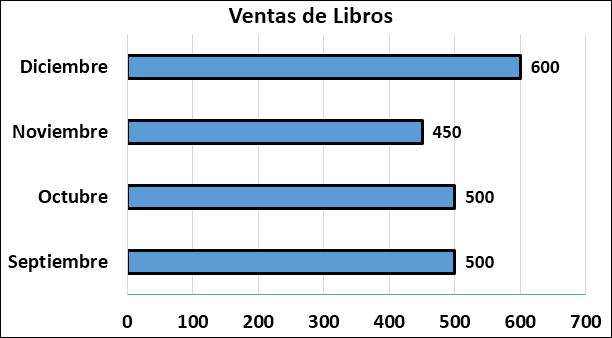 El promedio (media) de libros vendidos por mes en esta librería, durante estos cuatro meses fue de aproximadamente: (Realizar proceso)400                                      b. 412                                  c. 450                                d. 512A continuación, se muestra la asistencia a la sala de conferencias del medio ambiente durante los 7 días en una semana determinada con la actual gerencia. (Hacer el proceso)El gerente actual dice que el promedio ha aumentado desde que asumió el cargo, ya que antes de él este era de 60 personas. La afirmación del gerente es: (Hacer el proceso)Verdadera, ya que el promedio actual supera al anterior en 5 personasFalsa, ya que el promedio anterior supera al actual en 10 personasVerdadera, ya que el promedio actual supera al anterior en 1 personasFalsa, ya que el promedio anterior supera al actual en 1 personasEn la gráfica siguiente aparecen las edades de los estudiantes del tercer grado escolar: (Hacer el proceso)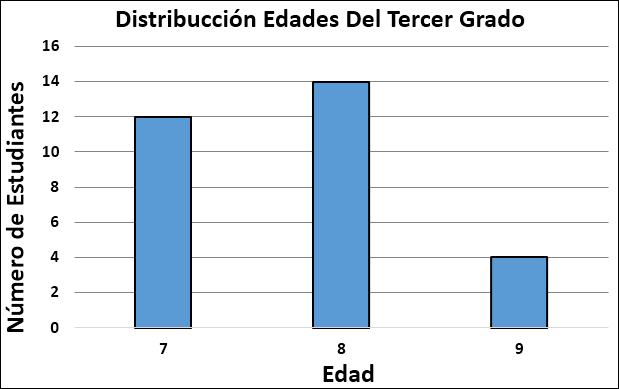 De la gráfica anterior, se puede conjeturar sobre la mediana, la moda y la media de las edades del tercer grado, de modo que: (Hacer el proceso)La moda y la mediana de las edades está en los 8 años. Igualmente, el promedio de edad de los estudiantes es 8 años.La moda está en los 8 años y la media tiene un valor diferente a la mediana.La media es 9 años, la moda es 14 años y la mediana es 8 años.La mediana es 8, la moda es 4 años y la media es 8 años.Bibliografía y CibergrafìaIntroductory STATISTICS. Neil A. Weiss. 9 Edición. Editorial Pearson. Méxicohttps://www.youtube.com/watch?v=_B50eYV44-khttps://www.youtube.com/watch?v=5bZXpfxwHqkhttps://www.youtube.com/watch?v=0DA7Wtz1ddghttps://www.youtube.com/watch?v=HbmLegjg1Mohttps://www.youtube.com/watch?v=dlQhxYPJbeQRÚBRICACorreo de Oswaldo Muñoz Cuartas: icfeslasalle@gmail.comIE LA SALLE DE CAMPOAMORGUIÍA-TALLERGESTIÓN ACADÉMICA PEDAGÓGICANº.  1   PERÍODO: 02  AÑO: 2020Grado: 11  ÁREA: Matemáticas.  Asignatura: Matemáticas. Áreas Transversales: Tecnología, Lengua CastellanaElabora: Denys Palacios PTIEMPO: 3 Periodos de claseCOMPETENCIA: Representa la relación de orden entre números reales analíticamente y lo asocia a situaciones de la cotidianidad.OBJETIVO: Expresar la solución de inecuaciones que contienen valor absoluto en forma de intervalo o como conjunto.DEFINICION: El valor absoluto de número es la cantidad de unidades que lo separa de cero sin tener en cuenta el signo.TEMA: Inecuaciones con valor absoluto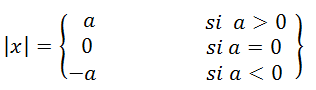 Ejemplos: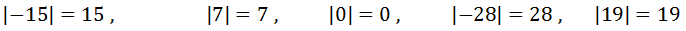 PROPIEDADES DEL VALOR ABSOLUTO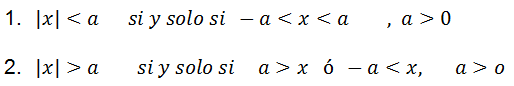 EJERCICIOS: Resolver las siguientes inecuaciones Solución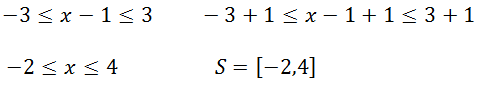 Solución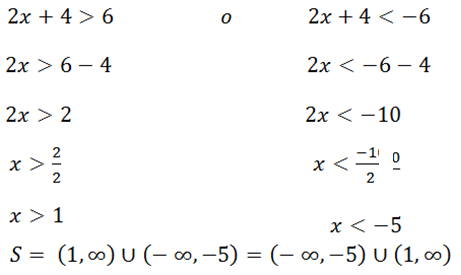 Solución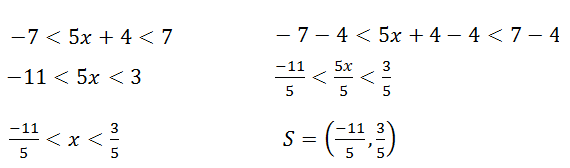 Para mayor ilustración https://www.youtube.com/watch?v=d4KkHTJtbLkhttps://www.problemasyecuaciones.com/algebra/valor-absoluto/ejemplos-definicion-propiedades-problemas-resueltos-ejercicios.htmlEVALUACIÓNResuelve las siguientes inecuaciones con valor absoluto.Desarrolla la actividad en el cuaderno.Resuelve las siguientes inecuaciones con valor absoluto.|x+6| < 1|5x − 7| ≤ 3 |7 − 2x| ≥ −6Actividad Leerte MásEn un edificio de seis pisos viven seis amigas: Rosa, Luisa, Pilar, Camila, Gladys y María en un piso diferente y se sabe que:Rosa vive en el segundo pisoGladys vive adyacente (al lado) a pilar y a luisaPara ir de la casa de Gladys a la de María hay que bajar tres pisos.¿Quién vive en el cuarto piso?IE LA SALLE DE CAMPOAMORGUIÍA-TALLERGESTIÓN ACADÉMICA PEDAGÓGICANº.  1   PERÍODO: 02  AÑO: 2020Grado: 11  Área: Matemáticas. Asignatura: Estadística Áreas Transversales: Tecnología, Matemáticas, Lengua CastellanaElabora: Oswaldo Muñoz CuartasTiempo: 4 Horas de claseCOMPETENCIA: Reconoce la probabilidad clásica para resolver problemas en diversos contextos.INDICADORES DE DESEMPEÑO:Determinación del espacio muestral en diferentes experimentos.Reconocimiento de la importancia de la teoría de las probabilidades en el análisis e interpretación de información.METODOLOGÍAINICIACIÓNSe entrega la guía para que el estudiante la conozca e inicie el aprendizaje del concepto de espacio muestral y su importancia en el cálculo de la probabilidad de un evento, a partir de los recursos virtuales que ofrece Internet, tales como videos y documentos de apoyo.CONTEXTUALIZACIÓNEn un primer momento, el estudiante debe observar los vídeos que se le remiten en la guía para el aprendizaje del concepto de espacio muestral y su importancia en el cálculo de la probabilidad de un evento. Luego ejercitar lo aprendido a través de ejercicios prácticos.EVALUACIÓN: Los estudiantes deben realizar el taller que aparece al final de la guía en sus cuadernos. En su momento determinado se revisaran.Espacio MuestralEs el conjunto formado por los posibles resultados de un fenómeno aleatorio. Lo denotaremos con la letra E. Un suceso es un subconjunto del espacio muestral.Para determinar el espacio muestral de un experimento podemos ver el siguiente vídeo en youtube.comhttps://www.youtube.com/watch?v=2J3EpDBCXoYEjemplos de Espacio muestralMiremos los siguientes experimentos aleatorios. Son aleatorios porque no sabemos el resultado que se obtiene al realizarlos.Para el lanzamiento de una moneda al aire:E = (Cara, Sello)Para el lanzamiento de un dado:E = (1, 2, 3, 4, 5, 6)Determinar el espacio muestral del lanzamiento de dos dados. Ver figura 01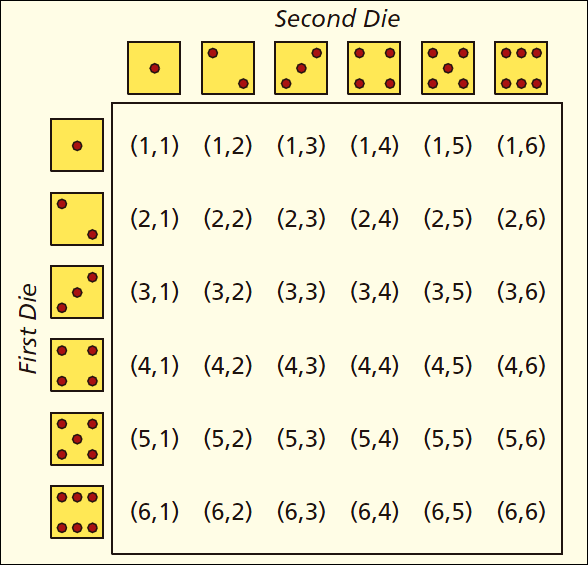 Figura 01: Lanzamiento de dos dadosE= {(1, 1) (1, 2) (1, 3), (1, 4), (1, 5), (1, 6), (2, 1), (2, 2) (2, 3) (2, 4) (2, 5) (2, 6) (3, 1)(3, 2) (3, 3) (3, 4) (3, 5) (3, 6) (4, 1) (4, 2) (4, 3) (4, 4) (4, 5) (4, 6) (5, 1) (5, 2) (5, 3)   (5, 4) (5, 5) (5, 6)  (6, 1) (6, 2) (6, 3) (6, 4) (6, 5) (6, 6) Total  = 36 posibilidadesUna bola contiene bolas blancas y bolas negras. Si se extrae sucesivamente dos bolas:Indique el espacio muestral del experimentoLos resultados del evento A= {Extraer dos bolas del mismo color}Los resultados del evento B= {Extraer al menos una bola blanca}Los resultados del evento C= {Extraer una sola bola negra}Solución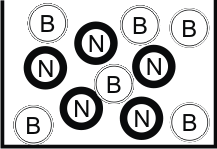 Tenemos muchas bolas negras y blancas. Pero se extrae sucesivamente dos bolas.E= {bb, bn, bn, nn}E= {bb, nn}E= {bb, bn, nb}E= {bn, nb}Una red de componentes: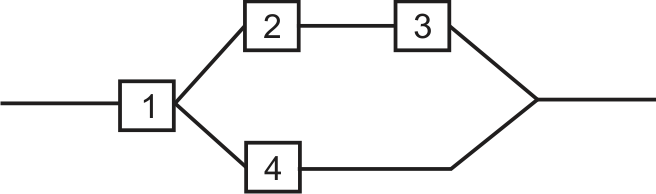 ¿Qué resultados están contenidos en el evento A en que exactamente tres de los cuatro componentes funcionen?¿Qué resultados están contenidos en el evento B en que por lo menos tres de los cuatro componentes funcionen?¿Qué resultados están contenidos en el evento C en que a lo sumo dos de los cuatro componentes funciones? SoluciónA= {FFFN, FFNF, FNFF, NFFF}B= {FFFN, FFNF, FNFF, NFFF, FFFF}C= {NNNN, FNNN, NFNN, NNFN, NNNF, FFNN, FNFN, FNNF, NFFN, NNFF, NFNF}Para determinar la probabilidad de un experimento aleatorio podemos ver el siguiente vídeo en youtube.comhttps://www.youtube.com/watch?v=WeeEE8o1aqMTipos de ProbabilidadEsta la objetiva: que se divide en probabilidad clásica (Lotería estatal, Juego de cartas como el póquer) y probabilidad empírica (reportar índices de curación de varias enfermedades)Esta la subjetiva (Apostar en eventos atléticos)¿Cómo se mide la probabilidad?Uno de los métodos más utilizados es aplicando  de LAPLACE: define la probabilidad de un suceso como el cociente entre casos favorables y casos posibles.P(A) = Casos favorables / casos posiblesEjercicio de AprendizajeCuál es la probabilidad de que al lanzar un dado salga el número 2.SoluciónEl espacuio Muestral es:E= {1, 2, 3, 3, 4, 5, 6}El caso favorable es tan sólo uno (que salga el dos), mientras que los casos posibles son seis (puede salir cualquier número del uno al seis). Por lo tanto:A la regla de LAPLACE también se le denomina "probabilidad a priori", ya que para aplicarla hay que conocer antes de realizar el experimento cuales son los posibles resultados y saber que todos tienen las mismas probabilidades.Ejercicio de Aprendizaje¿Cuál es la probabilidad de observar dos caras al lanzar dos monedas?SoluciónEl espacuio Muestral es:E= {CC, C+, +C, ++}Casos favorables sólo hay uno (CC), por tanto, según la probabilidad de Laplace:Para determinar la probabilidad de un experimento aleatorio podemos ver el siguiente vídeo en youtube.comhttps://www.youtube.com/watch?v=7xZ_kKMiqGUEjercicio de AprendizajeUna mujer portadora de hemofilia clásica da a luz tres hijos.¿Cuál es la probabilidad de que ninguno de los tres hijos este afectado por la enfermedad?SoluciónEl espacuio Muestral es:E = {EEE, EEA, EAE, EAA, AAA, AEE, AEA, AAE}Sea E: Enfermo y A: AliviadoEjercicio de AprendizajeEn una clase hay 17 mujeres y un número indeterminado de hombres. Se sabe que 12 estudiantes estudian como asignatura optativa música y que, de ellos, 8 son hombres. Además, hay 8 hombres que estudian informática. Sabiendo que cada uno de los estudiantes de la clase estudia una y sólo una de las asignaturas optativas mencionadas, calcula:El número total de estudiantes que forman dicha clase.Si se elige un estudiante al azar, ¿cuál es la probabilidad de que sea hombre?¿cuál es la probabilidad de que sea mujer y estudie informática?Se elige un estudiante al azar y resulta ser mujer. ¿Cuál es la probabilidad de que estudie música?SoluciónDebemos construir una tabla con toda la información y totalizar por filas y columnasHay 33 estudiantesP (Hombre) = 16/33 = 0.48 (48%)P (Mujer e Informática) = 13/33 = 0.39 (39%)P (Estudie Música / mujer) = 4/17 = 0.23 (23%)EVALUACIÓNACTIVIDAD SOBRE PROBABILIDAD CLÁSICAEn los siguientes problemas determinar el Espacio Muestral E. Explicar las preguntas debidamente.Una bola contiene bolas blancas y bolas negras. Si se extrae sucesivamente tres bolas:Indique el espacio muestral del experimentoLos resultados del evento A= {Extraer tres bolas del mismo color}Los resultados del evento B= {Extraer al menos una bola blanca}Los resultados del evento C= {Extraer una sola bola negra}Consideremos el siguiente esquema: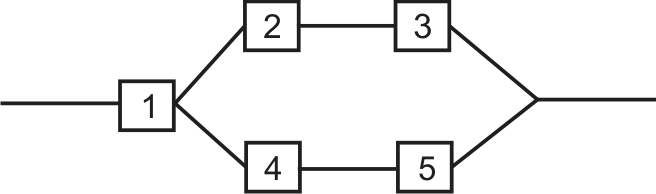 ¿Qué resultados están contenidos en el evento A en que exactamente tres de los cinco componentes funcionen?¿Qué resultados están contenidos en el evento B en que por lo menos tres de los cinco componentes funcionen? (Funcionen 3, 4 y 5)¿Qué resultados están contenidos en el evento C en que a lo sumo dos de los cinco componentes funciones? (Funcionen 0, 1 y 2)ACTIVIDAD SOBRE PROBABILIDAD CLÁSICAEn los siguientes problemas determinar las probabilidades indicadas. Al lanzar dos dados, cuál es la probabilidad de:La suma de sus caras sea mayor que 9.La suma de sus caras sea mayor que 4 y menor que 7De que la suma de puntos sea divisible por tres¿Cuál es la probabilidad de que una familia que tiene tres hijos, hayan dos niñas y un niño, si se considera igualmente probable el nacimiento de un niño o niña?En un barrio hay 70 casados. También hay divorciados y cierto número de solteros, se sabe que 65 son hombres; de los cuales 15 son solteros y 10 son divorciados. Además hay 25 mujeres que son solteras y 5 son divorciadas.Hallar el número total de personas en dicho barrio.Se elige una persona al azar. Cuál es la probabilidad de que sea soltero.Se elige una persona al azar. Cuál es la probabilidad de que sea mujer y casada.Se elige una persona al azar y resulta ser soltero. ¿Cuál es la probabilidad de que sea hombre?En una clase mixta hay 30 alumnas, 15 estudiantes que repiten curso, de los que 10 son alumnos, y hay 15 alumnos que no repiten curso. Se pide:¿Cuántos estudiantes hay en la clase?Elegido al azar un estudiante ¿Cuál es la probabilidad de que sea alumno?Elegido al azar un estudiante ¿Cuál es la probabilidad de que sea alumna y repita el curso?la siguiente tabla muestra al personal de distintas disciplinas deportivas clasificadas por edad y categorías.Se elige una perdona al azar, Cuál es la probabilidad de que:Tenga a lo sumo 25 añosSea de Voleibol y tenga entre 25 – 31 añosSea futbolistaTenga entre 31 – 35 años y sea de ciclismoNo tenga más de 35 añosSea de voleibol y tenga más de 35 añosNo sea del equipo de nataciónBibliografía y CibergrafìaIntroduction to Probability. Anderson. Editorial Cambridge. 2018https://www.youtube.com/watch?v=2J3EpDBCXoYhttps://www.youtube.com/watch?v=WeeEE8o1aqMhttps://www.youtube.com/watch?v=7xZ_kKMiqGURÚBRICACorreo de Oswaldo Muñoz Cuartas: icfeslasalle@gmail.comÁREATEMA QUE SE VALORADESEMPEÑO SUPERIORDESEMPEÑO ALTODESEMPEÑO BÁSICODESEMPEÑO BAJOMatemáticaFormular y resolver situaciones de la vida real en las que se aplican las propiedades de las operaciones de los números Naturales.Da solución a diferentes situaciones de la vida real  aplicando las propiedades de  todas operaciones de los números NaturalesDa solución a algunas situaciones de la vida real   aplicando las propiedades de  todas operaciones de los números NaturalesDa solución a algunas situaciones de la vida real  aplicando las propiedades de  algunas operaciones de los números NaturalesSe le dificulta dar solución a diferentes situaciones de la vida real  aplicando las propiedades de  todas operaciones de los números Naturales.Una fracción se representa matemáticamente por números que están escritos uno sobre otro y que se hallan separados por una línea recta horizontal llamada raya fraccionaria.La fracción está formada por dos términos: el numerador y el denominador. El numerador es el número que está sobre la raya fraccionaria y el denominador es el que está bajo la raya fraccionaria.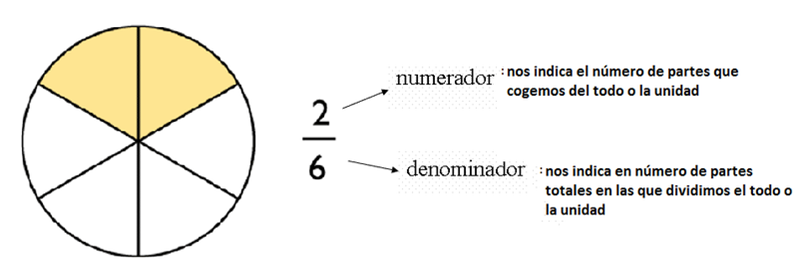 En este link, puedes aprender el concepto de fracciones. Cópialo y pégalo en una búsqueda de internet.https://www.bing.com/videos/search?q=video+fraccionarios&docid=607998786979696540&mid=C3FD1B66965A4DA30E0CC3FD1B66965A4DA30E0C&view=detail&FORM=VIRE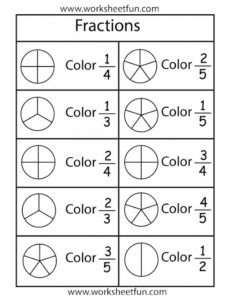 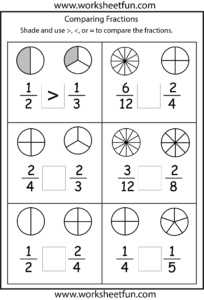 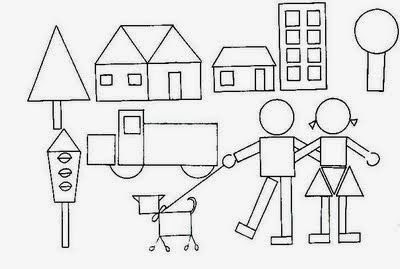 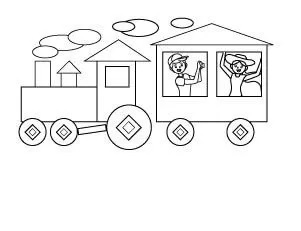 ÁREATEMA QUE SE VALORADESEMPEÑO SUPERIORDESEMPEÑO ALTODESEMPEÑO BÁSICODESEMPEÑO BAJOMatemáticaGeometría Distinción y trazado de rectas secantes, rectas paralelas y rectas perpendiculares con regla y compás en contexto. Distingue y traza  las rectas secantes, rectas paralelas y rectas perpendiculares con regla y compás en contextoDistingue y traza  diferentes rectas secantes, rectas paralelas y rectas perpendiculares con regla y compás en contextoDistingue y traza  algunas rectas secantes, rectas paralelas y rectas perpendiculares con regla y compás en contextoSe le dificulta Distinguir y trazar   rectas secantes, rectas paralelas y rectas perpendiculares con regla y compás en contextox0123-1-2-3y = x20149149Cuando x =0 tenemos y = (0)2=0Cuando x =1 tenemos y = (1)2=1Cuando x =2 tenemos y = (2)2=4Cuando x =3 tenemos y = (3)2=9      Cuando x =-1 tenemos y = (-1)2=1Cuando x =-2 tenemos y = (-2)2=4Cuando x =-3 tenemos y = (-3)2=9(0)(0) = 0(1)(1) = 1(2)(2) = 4(3)(3) = 9(-1)(-1) = 1(-2)(-2) = 4(-3)(-3) = 9Función LinealFunción Cuadráticay = mx ± b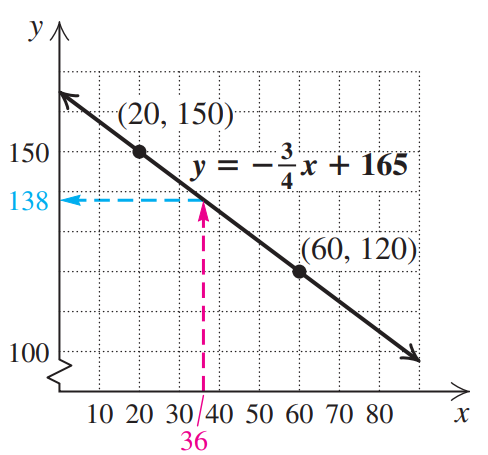 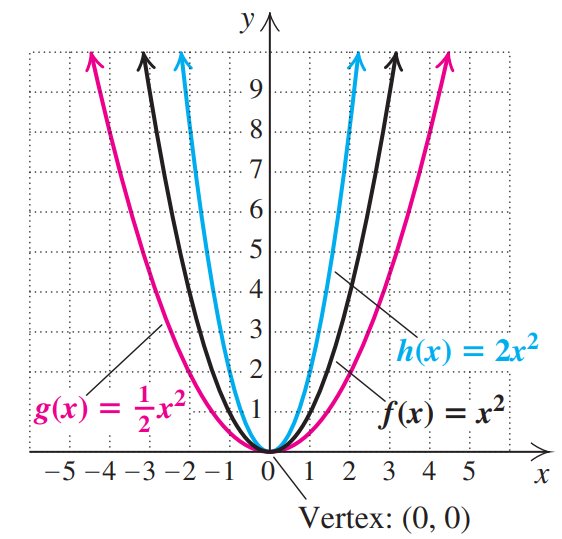 Vértice (0, 0)x – 2 = 0 → x = 2x – 3 = 0 → x = 3Vérticex-3-2-101Vérticex-3-2-101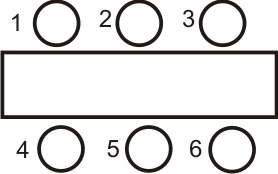 ÁREATEMA QUE SE VALORADESEMPEÑO SUPERIORDESEMPEÑO ALTODESEMPEÑO BÁSICODESEMPEÑO BAJOMatemáticaFormular y resolver situaciones de la vida real en las que se aplica la función cuadrática.Da solución a diferentes situaciones de la vida real  aplicando la función cuadrática.Da solución a algunas situaciones de la vida real   aplicando la función cuadrática usando todas todos los métodos analíticos. Da solución a algunas situaciones de la vida real  aplicando la función cuadrática usando algunos métodos analíticos.Se le dificulta dar solución a diferentes situaciones de la vida real  aplicando la función cuadrática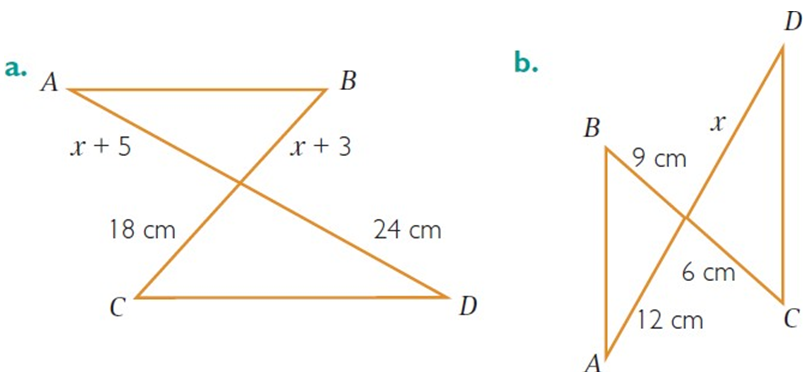 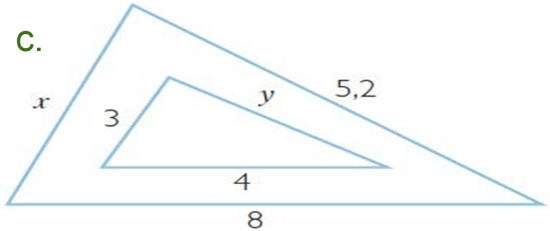 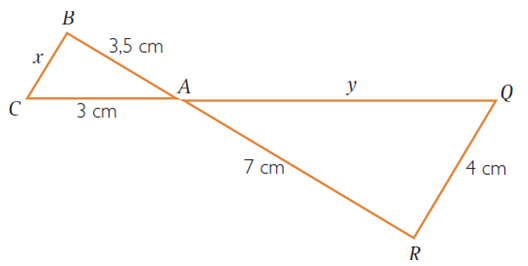 Xi: # faltasfiXi(fi)1552816317514728563064247321Totaln = 50175Xi: # faltasfiFi1552813317304737564364477350n = 50 : Salario $/ día50151352553954125510565573582Total50454679775887677468896895654796765444688789554679544546797758876774688966778955467954DíaLunesMartesMiércolesJuevesViernesSábadoDomingoAsistencia303523586795105ÁREATEMA QUE SE VALORADESEMPEÑO SUPERIORDESEMPEÑO ALTODESEMPEÑO BÁSICODESEMPEÑO BAJOEstadísticaFormular y resolver situaciones de la vida real en las que se aplican las medidas de tendencia central para datos no agrupadosDa solución a diferentes situaciones de la vida real aplicando todas las medidas de tendencia central para datos no agrupados.Da solución a algunas situaciones de la vida real   aplicando todas las medidas de tendencia central para datos no agrupados.Da solución a algunas situaciones de la vida real  aplicando las propiedades de  algunas medidas de tendencia central para datos no agrupadosSe le dificulta dar solución a diferentes situaciones de la vida real  aplicando las medidas de tendencia central para datos no agrupados.mujereshombresTotalesEstudian Música4812Estudian Informática13821Totales171633CasadosSolterosDivorciadosTotalHombresMujeresTotal No repitenRepitenTotalAlumnosAlumnasTotal estudiantesE1≤ 25 AñosE2[26 – 30] E3[31 – 35] E4> 35TOTALFútbol052575105Natación20303535120Básquet3661025Gimnasia71581242Voleibol2003754422031220Atletismo1128324Ciclismo410191245Patinaje525151055Otros20355025130Total2605136083851766ÁREATEMA QUE SE VALORADESEMPEÑO SUPERIORDESEMPEÑO ALTODESEMPEÑO BÁSICODESEMPEÑO BAJOEstadísticaFormular y resolver situaciones de la vida real en las que se aplica la probabilidad clásicaDa solución a diferentes situaciones de la vida real aplicando la probabilidad clásicaDa solución a algunas situaciones de la vida real   aplicando la probabilidad clásica.Da solución a algunas situaciones de la vida real muy básicos   aplicando la probabilidad clásica Se le dificulta dar solución a diferentes situaciones de la vida real  aplicando la probabilidad clásica 